Ośno Lubuskie, listopad 2023r.Centrum Usług Wspólnych w Ośnie Lubuskim	ul. Rynek 169–220 Ośno Lubuskie				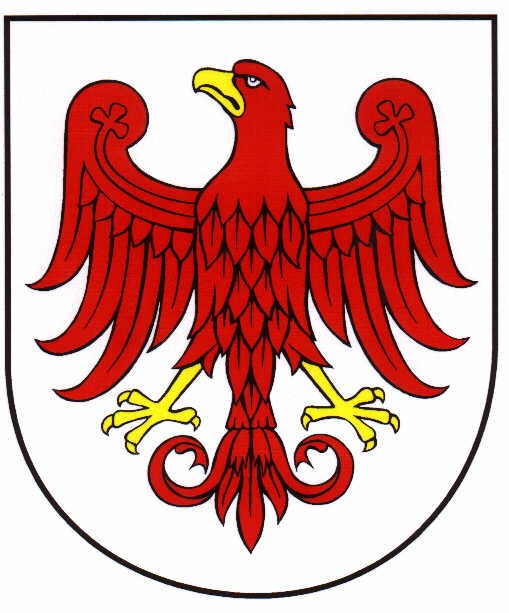 Specyfikacja Warunków Zamówienia 
na zadanie:„SUKCESYWNA DOSTAWA ARTYKUŁÓW  ŻYWNOŚCIOWYCH  DO STOŁÓWEK PLACÓWEK OŚWIATOWYCH NA TERENIE GMINY OŚNO LUBUSKIE W 2024 ROKU - dostawa mięsa wieprzowego, wołowego, wędlin wołowych i wieprzowych, mięsa drobiowego, podrobów, wędlin drobiowych”ZatwierdzamWszystkich Wykonawców uczestniczących w niniejszym postępowaniu obowiązuje działanie zgodne z Ustawą z dnia 11 września 2019 r. Prawo zamówień publicznych (Dz.U. z 2023r., poz. 1605, z późn. zm.) wraz z przepisami wykonawczymi do ustawy. Ilekroć w SWZ jest mowa o Ustawie należy przez to rozumieć ustawę PZP. POSTANOWIENIA OGÓLNEZnak sprawy: CUW.271.16.2023Przedkładając swoją ofertę Wykonawca akceptuje w całości i bez zastrzeżeń warunki zamówienia ujęte w niniejszej SWZ i załącznikach.Wykonawcy są zobowiązani dokładnie zapoznać się i zastosować do wszystkich instrukcji, formularzy, warunków i wymagań zawartych w niniejszej SWZ. Nie przedstawienie na czas (z zastrzeżeniem art. 128 ustawy Pzp) wszystkich wymaganych informacji i dokumentów lub przedłożenie ofert nieodpowiadających stawianym wymaganiom, może spowodować odrzucenie oferty. Każdy Wykonawca może złożyć tylko jedną ofertę, sporządzoną w języku polskim. Ofertę oraz oświadczenie, o którym mowa w art. 125 ust. 1, składa się, pod rygorem nieważności, w formie elektronicznej lub w postaci elektronicznej opatrzonej podpisem zaufanym lub podpisem osobistym. Wykonawca ponosi wszelkie koszty związane z przygotowaniem i przedłożeniem swojej oferty przetargowej. Jedynie w przypadku unieważnienia postępowania o udzielenie zamówienia z przyczyn leżących po stronie Zamawiającego, Wykonawcom, którzy złożyli oferty niepodlegające odrzuceniu, przysługuje roszczenie o zwrot uzasadnionych kosztów uczestnictwa w tym postępowaniu, w szczególności kosztów przygotowania oferty.Zamawiający nie zastrzega obowiązku osobistego wykonania przez Wykonawcę kluczowych zadań.Zamawiający nie przewiduje udzielenia zaliczek na poczet wykonania zamówienia.Nie przewiduje się wyboru najkorzystniejszej oferty z zastosowaniem aukcji elektronicznej.Rozliczenia finansowe między Zamawiającym a Wykonawcą będą prowadzone wyłącznie w złotych polskich bez względu na uwarunkowania Wykonawcy.Nie przewiduje się zawarcia umowy ramowej.Nie przewiduje się zwołania zebrania wszystkich Wykonawców w celu wyjaśnienia wątpliwości dotyczących treści SWZ.Zamawiający nie przewiduje wymagań, o których mowa w art. 96 ust. 2 ustawy Pzp. Wzór umowy stanowi załącznik nr 6A i 6B do SWZ.Za wyrządzenie ewentualnych szkód w trakcie dostaw odpowiedzialność ponosi Wykonawca. Jeżeli w jakimkolwiek miejscu oferty, oświadczeniu bądź dokumencie Wykonawca poda wartość w walucie innej niż PLN (np. w wykazie zrealizowanych zamówień, informacji z banku lub SKOK-u itp.) Zamawiający przeliczy tę wartość na PLN po kursie średnim NBP z dnia składania ofert – powyższe nie dotyczy ceny oferty, która bezwzględnie musi być przedstawiona w PLN.Zamawiający nie wymaga złożenia ofert w postaci katalogów elektronicznych lub dołączenia do ofert katalogów elektronicznych.Wykonawca może powierzyć wykonanie części zamówienia podwykonawcy.Zamawiający żąda wskazania przez wykonawcę, w ofercie, części zamówienia, których wykonanie zamierza powierzyć podwykonawcom, oraz podania nazw ewentualnych podwykonawców, jeżeli są już znani. Powierzenie wykonania części zamówienia podwykonawcom nie zwalnia wykonawcy z odpowiedzialności za należyte wykonanie tego zamówienia.Zgodnie z art. 13 ust. 1 i 2 rozporządzenia Parlamentu Europejskiego i Rady (UE) 2016/679 z dnia 27 kwietnia 2016 r. w sprawie ochrony osób fizycznych w związku z przetwarzaniem danych osobowych i w sprawie swobodnego przepływu takich danych oraz uchylenia dyrektywy 95/46/WE (ogólne rozporządzenie o ochronie danych) (Dz. Urz. UE L 119 z 04.05.2016, str. 1), dalej „Rozporządzenie”, informuję, że:administratorem Pani/Pana danych osobowych jest Centrum Usług Wspólnych w Ośnie Lubuskim, ul. Rynek 1, 69-220 Ośno Lubuskie;w sprawach z zakresu ochrony danych osobowych mogą Państwo kontaktować się z Inspektorem Ochrony Danych pod adresem e-mail: inspektor@cbi24.pl .Pani/Pana dane osobowe przetwarzane będą na podstawie art. 6 ust. 1 lit. c RODO w celu związanym z postępowaniem o udzielenie zamówienia publicznego CUW.271.16.2023;odbiorcami Pani/Pana danych osobowych będą osoby lub podmioty, którym udostępniona zostanie dokumentacja postępowania w oparciu o art. 18 oraz art. 74 ust. 1 ustawy z 11 września 2019 r. Prawo zamówień publicznych (Dz.U. z 2023r., poz. 1605, z późn. zm.), dalej „ustawa Pzp”;  Pani/Pana dane osobowe będą przechowywane, zgodnie z art. 78 ust. 1 i 4 ustawy Pzp, przez okres 4 lat od dnia zakończenia postępowania o udzielenie zamówienia, a jeżeli okres obowiązywania umowy przekracza 4 lata, okres przechowywania obejmuje cały okres obowiązywania umowy;obowiązek podania przez Panią/Pana danych osobowych bezpośrednio Pani/Pana dotyczących jest wymogiem ustawowym określonym w przepisach ustawy Pzp, związanym z udziałem w postępowaniu o udzielenie zamówienia publicznego; konsekwencje niepodania określonych danych wynikają z ustawy Pzp;  w odniesieniu do Pani/Pana danych osobowych decyzje nie będą podejmowane w sposób zautomatyzowany, stosowanie do art. 22 RODO;posiada Pani/Pan:na podstawie art. 15 RODO prawo dostępu do danych osobowych Pani/Pana dotyczących;na podstawie art. 16 RODO prawo do sprostowania Pani/Pana danych osobowych;na podstawie art. 18 RODO prawo żądania od administratora ograniczenia przetwarzania danych osobowych z zastrzeżeniem przypadków, o których mowa w art. 18 ust. 2 RODO;  prawo do wniesienia skargi do Prezesa Urzędu Ochrony Danych Osobowych, gdy uzna Pani/Pan, że przetwarzanie danych osobowych Pani/Pana dotyczących narusza przepisy RODO;nie przysługuje Pani/Panu:w związku z art. 17 ust. 3 lit. b, d lub e RODO prawo do usunięcia danych osobowych;prawo do przenoszenia danych osobowych, o którym mowa w art. 20 RODO;na podstawie art. 21 RODO prawo sprzeciwu, wobec przetwarzania danych osobowych,    gdyż podstawą prawną przetwarzania Pani/Pana danych osobowych jest art. 6 ust. 1 lit. c RODO.18.  Zamawiający w oparciu o art. 37 ust. 2 Ustawy Pzp oraz Statut Centrum Usług Wspólnych w Ośnie Lubuskim, przyjęty Uchwałą nr XII/128/2016 Rady Miejskiej w Ośnie Lubuskim z dnia 29 września 2016r., powierzyli Pełnomocnikowi w ramach prowadzonego postępowania następujące czynności: wszczęcie, przeprowadzenie postępowania i wybór wykonawcy. Podpisanie umowy nastąpi przez Zamawiających.ZAMAWIAJĄCY1. Pełnomocnik ZamawiającegoNazwa Pełnomocnika Zamawiającego: 	Centrum Usług Wspólnych w Ośnie LubuskimAdres: 					            ul. Rynek 1, 69-220 Ośno LubuskieTel..:				             	95 757 1338 Adres poczty elektronicznej:			oswiata@osno.pl / cuw3@osno.pl2. Zamawiający2.1.Nazwa Zamawiającego: 	Szkoła Podstawowa im. Marii Skłodowskiej-Curie  w Ośnie LubuskimAdres				ul. Jeziorna 3, 69-220 Ośno LubuskieTel.			            95 757 1351Adres poczty elektronicznej:	zsp.osno@autograf.pl 2.2.Nazwa zamawiającego:	Samorządowe Przedszkole Publiczne w Ośnie LubuskimAdres:				ul. 3 Maja 20, 69-220 Ośno LubuskieTel.                  		95 757 1349Adres poczty elektronicznej:	przedszkole@osno.pl 3. Adres strony internetowej prowadzonego postępowania:  https://platformazakupowa.pl/pn/cuw.osno4. Adres strony internetowej, na której udostępniane będą zmiany i wyjaśnienia treści SWZ oraz inne dokumenty zamówienia bezpośrednio związane z postępowaniem o udzielenie zamówienia:https://platformazakupowa.pl/pn/cuw.osno5. Komunikacja w niniejszym postępowaniu, w tym składanie ofert, wniosków, wymiana informacji oraz przekazywanie dokumentów lub oświadczeń między Pełnomocnikiem Zamawiających a Wykonawcą, z uwzględnieniem wyjątków określonych 
w ustawie Pzp, odbywa się przy użyciu środków komunikacji elektronicznej, za pośrednictwem platformy do komunikacji elektronicznej EPZ pod adresem https://platformazakupowa.pl/pn/cuw.osno.Oznacza to obowiązek akceptacji regulaminu platformy i zapoznania się z instrukcjami korzystania z konta na platformie.6. Osobami uprawnionymi przez Zamawiającego do komunikowania się z Wykonawcami są:Renata Zimna – oswiata@osno.plMarlena Miara – cuw3@osno.pl7. Zamawiający informuje, iż e-mail służy jako narzędzie awaryjne, dopuszczalne w komunikacji przez Zamawiającego i Wykonawcę w sytuacji awarii Platformy. Niedopuszczalne jest składanie ofert za pomocą tego narzędzia. TRYB UDZIELANIA ZAMÓWIENIAPostępowanie o udzielenie zamówienia prowadzone jest w trybie podstawowym bez negocjacji (art. 275 pkt. 1 ustawy Pzp).Zamawiający nie przewiduje wyboru najkorzystniejszej oferty z możliwością prowadzenia negocjacji.PRZEDMIOT ZAMÓWIENIAPrzedmiotem zamówienia jest „Sukcesywna dostawa artykułów żywnościowych do stołówek placówek oświatowych na terenie Gminy Ośno Lubuskie w 2024 roku - dostawa mięsa wieprzowego, wołowego, wędlin wołowych i wieprzowych, mięsa drobiowego, podrobów, wędlin drobiowych”Przedmiotem zamówienia jest sukcesywna dostawa artykułów żywnościowych do stołówek placówek oświatowych na terenie Gminy Ośno Lubuskie w okresie dwunastu miesięcy od podpisania umowy, nie wcześniej niż od 1.01.2024r. dotycząca:dostaw mięsa wieprzowego, wołowego, wędlin wołowych i wieprzowych, mięsa drobiowego, podrobów, wędlin drobiowych.Artykuły żywnościowe wraz z podaniem maksymalnej wielkości zapotrzebowania zostały opisane w zestawieniu rodzajowo-ilościowych, stanowiących załącznik 1A formularza ofertowego. Zgodnie z art. 433 pkt. 4),  Zamawiający informuje, że minimalny zakres zamówienia stanowić będzie równowartość 50% maksymalnej wartości umowy brutto.Artykuły żywnościowe powinny być dostarczane do stołówek Szkoły Podstawowej w Ośnie Lubuskim, ul. Jeziorna 3 oraz Samorządowego Przedszkola Publicznego w Ośnie Lubuskim, ul. 3 Maja 20, sukcesywnie, w miarę zgłaszanych potrzeb, z wyłączeniem przerw  działalności stołówek związanych z organizacją roku szkolnego.Zapotrzebowanie będzie zgłaszane przez intendentów placówek szkolnych lub osoby  do tego upoważnione przez dyrektorów placówek.Wykonawca dostarczy każdą zamówioną partię towarów na własny koszt, środkiem transportu wymaganym dla rodzaju dostarczonych towarów żywnościowych, zgodnie z obowiązującymi przepisami. Wykonawca zobowiązany jest do wniesienia towarów do magazynów żywnościowych znajdujących się w placówkach oświatowych. Wykonawca ma obowiązek przekazania dostarczonego do stołówek towaru w obecności intendenta lub upoważnionego do przyjęcia towaru pracownika.Wykonawca dostarczy produkty spełniające wymagania, o których mowa w Rozporządzeniu Ministra Zdrowia z dnia 26 lipca 2016 r. w sprawie grup środków spożywczych przeznaczonych do sprzedaży dzieciom i młodzieży w jednostkach systemu oświaty oraz wymagań, jakie muszą spełniać środki spożywcze stosowane w ramach żywienia zbiorowego dzieci i młodzieży w tych jednostkach (Dz.U. 2016 poz. 1154).Ponadto przedmiot zamówienia, a także sposób jego przewozu i przechowywania powinien być zgodny z:- rozporządzeniem Parlamentu Europejskiego Rady (UE) nr 1308/2013 z dnia 17 grudnia 2013r. ustanawiające wspólną organizację rynków produktów rolnych oraz uchylające rozporządzenia Rady (EWG) nr 922/72, (EWG) nr 234/79, (WE) nr 1037/2001 i (WE) nr 1234/2007 (D. Urz. UE L 347 z 20.12.2013, str. 671  z późn. zm.),- rozporządzeniem Parlamentu Europejskiego i Rady (UE) nr 852/2004 w sprawie higieny środków spożywczych (Dz. Urz. UE L 139 z 30.04.2004, str. 1 z późn. zm.),- rozporządzeniem Parlamentu Europejskiego i Rady (UE) nr 1169/2011 z dnia 25 października  2011r. w sprawie przekazywania konsumentom informacji na temat żywności (Dz. Urz. UE L 304 z 22.11.2011r. z późn. zm.),- ustawą z dnia 16 grudnia 2005r. o produktach pochodzenia zwierzęcego (tekst jednolity – Dz.U. 2023 poz. 872) oraz aktami wykonawczymi wydanymi na podstawie tej ustawy; - ustawą z dnia 21 grudnia 2000 r. o jakości handlowej artykułów rolno – spożywczych (tekst jednolity – Dz. U. 2023 poz. 1980);- rozporządzeniem Ministra Zdrowia  z dnia 26 lipca 2016r. w sprawie grup środków spożywczych  przeznaczonych do sprzedaży dzieciom i młodzieży w jednostkach systemu oświaty oraz wymagań, jakie musza spełniać środki spożywcze stosowane w ramach żywienia zbiorowego dzieci i młodzieży w tych jednostkach  (Dz. U. 2016, poz. 1154);- innymi, wyżej nie wymienionymi przepisami prawa dotyczącymi środków spożywczych (obowiązujące ustawy wraz z rozporządzeniami do nich oraz dyrektywy i rozporządzenia UE).Na każde żądanie Zamawiającego Wykonawca jest zobowiązany okazać w stosunku do każdego produktu odpowiedni certyfikat zgodności z Polską Normą lub normami europejskimi.Wykonawca zobowiązuje się do zaopatrywania Zamawiającego w produkty spożywcze w pierwszym gatunku.Mięso wieprzowe, wołowe, wędliny wieprzowe, mięso drobiowe, podroby, wędliny drobiowe, zgodnie z obowiązującymi wymaganiami, świeże z bieżącej produkcji.Dostawa mięsa, drobiu i przetworów mięsnych powinna odbywać się w zamkniętych opakowaniach lub pojemnikach plastikowych z pokrywami, posiadającymi stosowne atesty, pojemnikach plombowanych lub metkowanych, czystych i nieuszkodzonych.Produkty spożywcze powinny być dostarczane w oryginalnych, nienaruszonych opakowaniach zawierających oznaczenia fabryczne tzn. rodzaj, nazwę wyrobu, ilość, datę przydatności do spożycia, skład, nazwę i adres producenta oraz inne oznakowania zgodne z obowiązującymi w tym zakresie przepisami prawa żywnościowego. Wykonawca zobowiązuje się do nieodpłatnego użyczenia skrzynek przy każdorazowej dostawie towaru do stołówek na okres do następnej dostawy.Wykonawca dostarczy każdą zamówioną partię dostaw w ilości, terminie i w godzinach ustalonych przez zgłaszającego zapotrzebowanie. Artykuły żywnościowe dostarczane będą sukcesywnie na podstawie zamówienia złożonego telefonicznie lub pisemnie przez zgłaszającego zapotrzebowanie. Wykonawca dostarczy zamówioną partię dostaw każdorazowo w ustalonych godzinach:  6:00 – 6:30.Dostawy zamówienia wykonawcy mają obowiązek realizować codziennie od poniedziałku do piątku – wg złożonego zapotrzebowania przez intendentów.Zamawiający zastrzega, iż maksymalne ilości dostaw w zestawieniach rodzajowo – ilościowych zostały podane dla celów obliczenia ceny i określenia maksymalnego pułapu wartości zobowiązania wobec dostawcy, natomiast dostawy mogą objąć ilości mniejsze, zgodne z rzeczywistym zapotrzebowaniem. Zamawiający jest obowiązany zapłacić kwotę wynikającą ze złożonych zamówień w trakcie trwania umowy.Główny przedmiot zamówienia opisany jest następującym kodem ze Wspólnego Słownika Zamówień:15000000-8 - Żywność, napoje, tytoń i produkty pokrewne15100000-9 - Produkty zwierzęce, mięso i produkty mięsneZamawiający przewiduje możliwość zmiany postanowień zawartej umowy w zakresie wskazanym we wzorze umowy (załącznik nr 6A i 6B do SWZ). WARUNKI PŁATNOŚCI. 1.	Zamawiający przewiduje zapłatę wynagrodzenia należnego wykonawcy każdorazowo na podstawie  prawidłowo wystawionej faktury, wystawionej w oparciu o dostarczone dokumenty dostaw po prawidłowo zrealizowanych dostawach. W czasie trwania umowy, w danym okresie rozliczeniowym (miesiącu), Wykonawca wystawi maksymalnie 2 faktury w następujących okresach rozliczeniowych:  I okres – od 1-go do 15-go dnia miesiąca, II okres – od 16-go do ostatniego dnia miesiąca.PODZIAŁ ZAMÓWIENIA NA CZĘŚCI 1. Zamawiający nie dopuszcza możliwości składania ofert częściowych.Ilościowy zakres dostaw w ramach niniejszego zamówienia odpowiada możliwościom MŚP. Podzielenie zakresu dostaw na części mogłaby poważnie zagrozić właściwemu wykonaniu zamówienia – brak koordynacji działań różnych wykonawców realizujących poszczególne części zamówienia, wydłużanie tras oraz zwiększenie kosztów realizacji zadania.Niedokonanie podziału zamówienia podyktowane było zatem względami organizacyjnymi oraz charakterem przedmiotu zamówienia. Zastosowany ewentualnie podział zamówienia na części nie zwiększyłby konkurencyjności w sektorze małych i średnich przedsiębiorstw – zakres zamówienia jest zakresem typowym, umożliwiającym złożenie oferty wykonawcom z grupy małych lub średnich przedsiębiorstw. OFERTY WARIANTOWE Zamawiający nie dopuszcza możliwości składania ofert wariantowych.ZAMÓWIENIA, O KTÓRYCH MOWA W ART. 214 UST. 1 PKT. 8 USTAWY PZP.Zamawiający nie przewiduje skorzystania z prawa do udzielenia zamówienia na dodatkowe dostawy, o których mowa w art. 214 ust.1 pkt. 8 ustawy Pzp.TERMIN WYKONANIA ZAMÓWIENIAZamówienie należy zrealizować w terminie dwunastu miesięcy od podpisania umowy, nie wcześniej niż od 1 stycznia 2024r.X. WARUNKI UDZIAŁU W POSTĘPOWANIU O udzielenie zamówienia mogą ubiegać się Wykonawcy, którzy:- spełniają warunki udziału w postępowaniu; - nie podlegają wykluczeniu.X.1. W celu potwierdzenia spełniania przez Wykonawcę warunku udziału w postępowaniu dotyczącego:1) Zdolności do występowania w obrocie gospodarczym – Zamawiający nie stawia warunków udziału w postępowaniu. 2) Uprawnień do prowadzenia określonej działalności gospodarczej lub zawodowej, o ile wynika to z odrębnych przepisów- Zamawiający nie stawia warunków udziału w postępowaniu. 3) Sytuacji ekonomicznej lub finansowej- Zamawiający nie stawia warunków udziału w postępowaniu. 4) Zdolności technicznej lub zawodowej- Zamawiający nie stawia warunków udziału w postępowaniu. X.2. Podstawy wykluczenia.W przedmiotowym postępowaniu zamawiający zgodnie z art. 108 ust. 1 ustawy Pzp wykluczy wykonawcę:będącego osobą fizyczną, którego prawomocnie skazano za przestępstwo: udziału w zorganizowanej grupie przestępczej albo związku mającym na celu popełnienie przestępstwa lub przestępstwa skarbowego, o którym mowa w art. 258 Kodeksu karnego,handlu ludźmi, o którym mowa w art.189a Kodeksu karnego,o którym mowa w art.228–230a, art. 250 a Kodeksu karnego lub w art. 46 lub art. 48 ustawy z dnia 25 czerwca 2010r. o sporcie,finansowania przestępstwa o charakterze  terrorystycznym, o którym mowa w art.165a  Kodeksu karnego, lub przestępstwo udaremniania lub utrudniania stwierdzenia przestępnego pochodzenia pieniędzy lub ukrywania ich pochodzenia, o którym mowa w art. 299 Kodeksu karnegoo charakterze terrorystycznym, o którym mowa w art. 115 § 20 Kodeksu karnego, lub mające na celu popełnienie tego przestępstwa,powierzenia wykonywania pracy małoletniemu cudzoziemcowi, o którym mowa w art. 9 ust. 2 ustawy z dnia 15 czerwca 2012 r. o skutkach powierzania wykonywania pracy cudzoziemcom przebywającym wbrew przepisom na terytorium Rzeczypospolitej Polskiej (Dz. U. poz. 769),przeciwko obrotowi gospodarczemu, o których mowa w art. 296–307 Kodeksu karnego, przestępstwo oszustwa, o którym mowa w art. 286 Kodeksu karnego, przestępstwo przeciwko wiarygodności dokumentów, o których mowa w art. 270–277d Kodeksu karnego, lub przestępstwo skarbowe,o którym mowa w art. 9 ust.1 i 3 lub art.10 ustawy z dnia 15 czerwca 2012 r. o skutkach powierzania wykonywania pracy cudzoziemcom przebywającym wbrew przepisom na terytorium Rzeczypospolitej Polskiej – lub za odpowiedni czyn zabroniony określony w przepisach prawa obcego;jeżeli  urzędującego  członka  jego  organu  zarządzającego  lub  nadzorczego,  wspólnika  spółki w spółce jawnej lub partnerskiej albo komplementariusza w spółce komandytowej lub komandytowo-akcyjnej lub prokurenta prawomocnie skazano za przestępstwo, o którym mowa w pkt. 1);wobec którego wydano prawomocny wyrok sądu lub ostateczną decyzję administracyjną o zaleganiu z uiszczeniem podatków, opłat lub składek na ubezpieczenie społeczne lub zdrowotne, chyba że wykonawca odpowiednio przed upływem terminu do składania wniosków o dopuszczenie do udziału w postępowaniu albo przed upływem terminu składania ofert dokonał płatności należnych podatków, opłat lub składek na ubezpieczenie społeczne lub zdrowotne wraz z odsetkami lub grzywnami lub zawarł wiążące porozumienie w sprawie spłaty tych należności;wobec którego prawomocnie orzeczono zakaz ubiegania się o zamówienia publiczne;jeżeli zamawiający może stwierdzić, na podstawie wiarygodnych przesłanek, że wykonawca zawarł z innymi wykonawcami porozumienie mające na celu zakłócenie konkurencji, w szczególności jeżeli należąc do tej samej grupy kapitałowej w rozumieniu  ustawy  z dnia 16 lutego 2007 r. o ochronie konkurencji i konsumentów, złożyli odrębne oferty, oferty częściowe lub wnioski o dopuszczenie do udziału w postępowaniu, chyba że wykażą, że przygotowali te oferty lub wnioski niezależnie od siebie;jeżeli, w przypadkach, o których mowa w art. 85 ust. 1 ustawy Pzp, doszło do zakłócenia konkurencji wynikającego z wcześniejszego zaangażowania tego wykonawcy lub podmiotu, który należy z wykonawcą do tej samej grupy kapitałowej w rozumieniu ustawy z dnia 16 lutego 2007r. o ochronie konkurencji i konsumentów, chyba że spowodowane tym zakłócenie konkurencji może być wyeliminowane w inny sposób niż przez wykluczenie wykonawcy z udziału w postępowaniu o udzielenie zamówienia. X.3. Ponadto Zamawiający, na podstawie art. 109 ust. 1 pkt 4), 5) lub 7) ustawy Pzp wykluczy Wykonawcę:w stosunku do którego otwarto likwidację, ogłoszono upadłość, którego aktywami zarządza likwidator lub sąd, zawarł układ z wierzycielami, którego działalność gospodarcza jest zawieszona albo znajduje się on w innej  tego rodzaju  sytuacji wynikającej z podobnej  procedury  przewidzianej w przepisach miejsca wszczęcia tej procedury;który w sposób zawiniony poważnie naruszył obowiązki zawodowe, co podważa jego uczciwość, w szczególności gdy wykonawca w wyniku zamierzonego działania lub rażącego niedbalstwa nie wykonał lub nienależycie wykonał zamówienie, co zamawiający jest w stanie wykazać za pomocą stosownych dowodów;który, z przyczyn leżących po jego stronie, w znacznym stopniu lub zakresie nie wykonał lub nienależycie wykonał albo długotrwale nienależycie wykonywał istotne zobowiązanie wynikające z wcześniejszej umowy w sprawie zamówienia publicznego lub umowy koncesji, co doprowadziło do wypowiedzenia lub odstąpienia od umowy, odszkodowania, wykonania zastępczego lub realizacji uprawnień z tytułu rękojmi za wady.XI. WYKAZ OŚWIADCZEŃ SKŁADANYCH PRZEZ WYKONAWCĘ W CELU POTWIERDZENIA, ŻE NIE PODLEGA ON WYKLUCZENIU ORAZ SPEŁNIA WARUNKI UDZIAŁU W POSTĘPOWANIU - WYMAGANE OD WSZYSTKICH WYKONAWCÓW, KTÓRE NALEŻY ZŁOŻYĆ WRAZ Z OFERTĄDo oferty każdy Wykonawca musi dołączyć aktualne na dzień składania ofert oświadczenie w zakresie wskazanym w załączniku nr 2 oraz nr 3 SWZ (w tym każdy z Wykonawców wspólnie ubiegających się o zamówienie). Oświadczenie stanowi dowód potwierdzający brak podstaw wykluczenia oraz spełnianie warunków udziału w postępowaniu.Do oferty każdy Wykonawca musi dołączyć aktualne na dzień składania ofert oświadczenie podwykonawcy, potwierdzające brak podstaw wykluczenia – wzór oświadczenia stanowi załącznik nr 4 SWZ. Oświadczenie składa się jedynie w sytuacji gdy podwykonawcy są już znani na etapie składania ofert.Do oferty każdy Wykonawca musi dołączyć aktualne na dzień składania ofert oświadczenie podmiotu udostępniającego zasoby, potwierdzające brak podstaw wykluczenia tego podmiotu oraz spełnianie warunków udziału w postępowaniu w zakresie, w jakim Wykonawca powołuje się na jego zasoby - wzór oświadczenia stanowi załącznik nr 5 do SWZ - dotyczy ofert składanych przez Wykonawców, którzy w celu potwierdzenia spełniania warunków udziału w postępowaniu polegają na zdolnościach lub sytuacji podmiotów udostępniających zasoby.Do oferty każdy wykonawca musi dołączyć oświadczenie Wykonawców wspólnie ubiegających się o udzielenie zamówienia, z którego wynika, dostawy których artykułów spożywczych wykonają poszczególni Wykonawcy - wzór oświadczenia stanowi załącznik nr 7 do SWZ - dotyczy ofert składanych przez Wykonawców wspólnie ubiegających się o udzielenie zamówienia.XII. WYKAZ PODMIOTOWYCH ŚRODKÓW DOWODOWYCH, SKŁADANYCH PRZEZ WYKONAWCĘ W POSTĘPOWANIU NA WEZWANIE ZAMAWIAJĄCEGO W CELU POTWIERDZENIA BRAKU PODSTAW DO WYKLUCZENIA:Zamawiający, przed wyborem oferty najkorzystniejszej, wezwie wykonawcę, którego oferta została najwyżej oceniona, do złożenia w wyznaczonym, nie krótszym niż 5 dni terminie, aktualnych na dzień złożenia następujących oświadczeń lub dokumentów:odpis lub informacja z Krajowego Rejestru Sądowego lub z Centralnej Ewidencji i Informacji o Działalności Gospodarczej, jeżeli odrębne przepisy wymagają wpisu do rejestru lub ewidencji, w celu potwierdzenia braku podstaw wykluczenia na podstawie art. 109 ust. 1 pkt. 4 ustawy Pzp, wystawiony nie wcześniej niż 3 miesiące przed jej złożeniem jeżeli odrębne przepisy wymagają wpisu do rejestru lub ewidencji.Wykonawca nie jest zobowiązany do złożenia podmiotowych środków dowodowych, które Zamawiający posiada, jeżeli Wykonawca wskaże te środki oraz potwierdzi ich prawidłowość i aktualność.Zamawiający nie wzywa do złożenia podmiotowych środków dowodowych, jeżeli może je uzyskać za pomocą bezpłatnych i ogólnodostępnych baz danych, w szczególności rejestrów publicznych w rozumieniu ustawy z dnia 17 lutego 2005 r. o informatyzacji działalności podmiotów realizujących zadania publiczne, o ile Wykonawca wskazał w oświadczeniu, o którym mowa w art. 125 ust. 1, dane umożliwiające dostęp do tych środków.XIII. WYKAZ PODMIOTOWYCH ŚRODKÓW DOWODOWYCH SKŁADANYCH PRZEZ WYKONAWCĘ W POSTĘPOWANIU NA WEZWANIE ZAMAWIAJĄCEGO W CELU POTWIERDZENIA SPEŁNIANIA WARUNKÓW UDZIAŁU W POSTĘPOWANIU:Zamawiający nie stawia warunków udziału w postępowaniu.XIV. WYKONAWCY WSPÓLNIE UBIEGAJĄCY SIĘ O ZAMÓWIENIE Wymagania jakie musi spełniać oferta składana przez Wykonawców ubiegających się wspólnie 
o udzielenie zamówienia.Każdy z wykonawców występujący wspólnie, musi oddzielnie udokumentować, że nie podlega wykluczeniu z postępowania oraz spełnia warunki udziału w postępowaniu w zakresie, w jakim każdy z wykonawców wykazuje spełnianie warunków udziału w postępowaniu.Oferta musi być podpisana w taki sposób, by prawnie zobowiązywała wszystkich Wykonawców występujących wspólnie.Wykonawcy występujący wspólnie muszą ustanowić pełnomocnika do reprezentowania ich w postępowaniu o udzielenie niniejszego zamówienia lub do reprezentowania ich w postępowaniu oraz zawarcia umowy o udzielenie przedmiotowego zamówienia publicznego. Pełnomocnictwo należy złożyć wraz z ofertą (jeżeli ofertę składa pełnomocnik).Wszelka korespondencja oraz rozliczenia dokonywane będą wyłącznie z podmiotem występującym jako reprezentant pozostałych.XV. DOKUMENTY PODMIOTÓW ZAGRANICZNYCHJeżeli Wykonawca ma siedzibę lub miejsce zamieszkania poza granicami Rzeczypospolitej Polskiej, zamiast dokumentu wymienionego w punkcie XII.1) składa dokument lub dokumenty wystawione w kraju, w którym Wykonawca ma siedzibę lub miejsce zamieszkania potwierdzające, że nie otwarto jego likwidacji, nie ogłoszono upadłości, jego aktywami nie zarządza likwidator lub sąd, nie zawarł układu z wierzycielami, jego działalność gospodarcza nie jest zawieszona ani nie znajduje się on w innej tego rodzaju sytuacji wynikającej z podobnej procedury przewidzianej w przepisach miejsca wszczęcia tej procedury.Dokument, o którym mowa w ust. 1 powyżej, powinien być wystawiony nie wcześniej niż 3 miesiące przed jego złożeniem. Jeżeli w kraju, w którym Wykonawca ma siedzibę lub miejsce zamieszkania, nie wydaje się dokumentów, o których mowa w pkt. XII.1), zastępuje się je odpowiednio w całości lub w części dokumentem zawierającym odpowiednio oświadczenie Wykonawcy, ze wskazaniem osoby albo osób uprawnionych do jego reprezentacji, lub oświadczenie osoby, której dokument miał dotyczyć, złożone pod przysięgą, lub, jeżeli w kraju, w którym Wykonawca ma siedzibę lub miejsce zamieszkania nie ma przepisów o oświadczeniu pod przysięgą, złożone przed organem sądowym lub administracyjnym, notariuszem, organem samorządu zawodowego lub gospodarczego, właściwym ze względu na siedzibę lub miejsce zamieszkania wykonawcy. Przepis ust. 2 stosuje się.XVI. INFORMACJA O ŚRODKACH KOMUNIKACJI ELEKTRONICZNEJ, PRZY UŻYCIU KTÓRYCH ZAMAWIAJĄCY BĘDZIE KOMUNIKOWAŁ SIĘ Z WYKONAWCAMI ORAZ INFORMACJE O WYMAGANIACH TECHNICZNYCH I ORGANIZACYJNYCH SPORZĄDZANIA, WYSYŁANIA I KORESPONDENCJI ELEKTRONICZNEJ.Postępowanie prowadzone jest w języku polskim za pośrednictwem platformazakupowa.pl pod adresem: https://platformazakupowa.pl/pn/cuw.osno .Osobą uprawnioną do kontaktu z Wykonawcami jest: - Renata Zimna – oswiata@osno.pl- Marlena Miara – cuw3@osno.pl Zamawiający informuje, iż e-mail służy jako narzędzie awaryjne, dopuszczalne w komunikacji przez Zamawiającego i Wykonawcę w sytuacji awarii Platformy. Niedopuszczalne jest składanie ofert za pomocą tego narzędzia. W celu skrócenia czasu udzielenia odpowiedzi na pytania komunikacja między zamawiającym a wykonawcami w zakresie:- przesyłania Zamawiającemu pytań do treści SWZ;- przesyłania odpowiedzi na wezwanie Zamawiającego do złożenia podmiotowych środków dowodowych;- przesyłania odpowiedzi na wezwanie Zamawiającego do złożenia/poprawienia/uzupełnienia oświadczenia, o którym mowa w art. 125 ust. 1, podmiotowych środków dowodowych, innych dokumentów lub oświadczeń składanych w postępowaniu;- przesyłania odpowiedzi na wezwanie Zamawiającego do złożenia wyjaśnień dotyczących treści oświadczenia, o którym mowa w art. 125 ust. 1 lub złożonych podmiotowych środków dowodowych lub innych dokumentów lub oświadczeń składanych w postępowaniu;- przesyłania odpowiedzi na wezwanie Zamawiającego do złożenia wyjaśnień dot. treści przedmiotowych środków dowodowych;- przesłania odpowiedzi na inne wezwania Zamawiającego wynikające z ustawy - Prawo zamówień publicznych;- przesyłania wniosków, informacji, oświadczeń Wykonawcy;- przesyłania odwołania/inneodbywa się za pośrednictwem platformazakupowa.pl i formularza „Wyślij wiadomość do zamawiającego”. Za datę przekazania (wpływu) oświadczeń, wniosków, zawiadomień oraz informacji przyjmuje się datę ich przesłania za pośrednictwem platformazakupowa.pl poprzez kliknięcie przycisku  „Wyślij wiadomość do zamawiającego” po których pojawi się komunikat, że wiadomość została wysłana do zamawiającego.Zamawiający będzie przekazywał wykonawcom informacje za pośrednictwem platformazakupowa.pl. Informacje dotyczące odpowiedzi na pytania, zmiany specyfikacji, zmiany terminu składania i otwarcia ofert Zamawiający będzie zamieszczał na platformie w sekcji “Komunikaty”. Korespondencja, której zgodnie z obowiązującymi przepisami adresatem jest konkretny wykonawca, będzie przekazywana za pośrednictwem platformazakupowa.pl do konkretnego wykonawcy.Wykonawca jako podmiot profesjonalny ma obowiązek sprawdzania komunikatów i wiadomości bezpośrednio na platformazakupowa.pl przesłanych przez zamawiającego, gdyż system powiadomień może ulec awarii lub powiadomienie może trafić do folderu SPAM.Zamawiający, zgodnie z Rozporządzeniem Prezesa Rady Ministrów z dnia 30 grudnia 2020r. w sprawie sposobu sporządzania i przekazywania informacji oraz wymagań technicznych dla dokumentów elektronicznych oraz środków komunikacji elektronicznej w postępowaniu o udzielenie zamówienia publicznego lub konkursie (Dz. U. 
z 2020r. poz. 2452), określa niezbędne wymagania sprzętowo - aplikacyjne umożliwiające pracę na platformazakupowa.pl, tj.:- stały dostęp do sieci Internet o gwarantowanej przepustowości nie mniejszej niż 512 kb/s,- komputer klasy PC lub MAC o następującej konfiguracji: pamięć min. 2 GB Ram, procesor Intel IV 2 GHZ lub jego nowsza wersja, jeden z systemów operacyjnych - MS Windows 7, Mac Os x 10 4, Linux, lub ich nowsze wersje,- zainstalowana dowolna, inna przeglądarka internetowa niż Internet Explorer,- włączona obsługa JavaScript,- zainstalowany program Adobe Acrobat Reader lub inny obsługujący format plików .pdf,- szyfrowanie na platformazakupowa.pl odbywa się za pomocą protokołu TLS 1.3.- oznaczenie czasu odbioru danych przez platformę zakupową stanowi datę oraz dokładny czas (hh:mm:ss) generowany wg. czasu lokalnego serwera synchronizowanego z zegarem Głównego Urzędu Miar.Wykonawca, przystępując do niniejszego postępowania o udzielenie zamówienia publicznego:- akceptuje warunki korzystania z platformazakupowa.pl określone w Regulaminie zamieszczonym na stronie internetowej pod linkiem  w zakładce „Regulamin" oraz uznaje go za wiążący,- zapoznał się i stosuje się do Instrukcji składania ofert/wniosków. Zamawiający nie ponosi odpowiedzialności za złożenie oferty w sposób niezgodny z Instrukcją korzystania z platformazakupowa.pl, w szczególności za sytuację, gdy zamawiający zapozna się z treścią oferty przed upływem terminu składania ofert (np. złożenie oferty w zakładce „Wyślij wiadomość do zamawiającego”). Taka oferta zostanie uznana przez Zamawiającego za ofertę handlową i nie będzie brana pod uwagę w przedmiotowym postępowaniu ponieważ nie został spełniony obowiązek narzucony w art. 221 Ustawy Prawo Zamówień Publicznych.Zamawiający informuje, że instrukcje korzystania z platformazakupowa.pl dotyczące w szczególności logowania, składania wniosków o wyjaśnienie treści SWZ, składania ofert oraz innych czynności podejmowanych w niniejszym postępowaniu przy użyciu platformazakupowa.pl znajdują się w zakładce „Instrukcje dla Wykonawców" na stronie internetowej pod adresem: https://platformazakupowa.pl/strona/45-instrukcje .Zalecenia:Formaty plików wykorzystywanych przez wykonawców powinny być zgodne z “Obwieszczeniem Prezesa Rady Ministrów z dnia 9 listopada 2017 r. w sprawie ogłoszenia jednolitego tekstu rozporządzenia Rady Ministrów w sprawie Krajowych Ram Interoperacyjności, minimalnych wymagań dla rejestrów publicznych i wymiany informacji w postaci elektronicznej oraz minimalnych wymagań dla systemów teleinformatycznych”.Zamawiający rekomenduje wykorzystanie formatów: .pdf .doc .xls .jpg (.jpeg) ze szczególnym wskazaniem na .pdfW celu ewentualnej kompresji danych Zamawiający rekomenduje wykorzystanie jednego z formatów:.zip .7ZZamawiający dopuszcza także wykorzystanie formatu .rar. Wśród formatów powszechnych a NIE występujących w rozporządzeniu występują: .rar .gif .bmp .numbers .pages. Dokumenty złożone w takich plikach zostaną uznane za złożone nieskutecznie (za wyjątkiem dopuszczonego formatu .rar).Zamawiający zwraca uwagę na ograniczenia wielkości plików podpisywanych profilem zaufanym, który wynosi max 10MB, oraz na ograniczenie wielkości plików podpisywanych w aplikacji eDoApp służącej do składania podpisu osobistego, który wynosi max 5MB.Ze względu na niskie ryzyko naruszenia integralności pliku oraz łatwiejszą weryfikację podpisu, zamawiający zaleca, w miarę możliwości, przekonwertowanie plików składających się na ofertę na format .pdf  i opatrzenie ich podpisem kwalifikowanym PAdES. Pliki w innych formatach niż PDF zaleca się opatrzyć zewnętrznym podpisem XAdES. Wykonawca powinien pamiętać, aby plik z podpisem przekazywać łącznie z dokumentem podpisywanym.Zamawiający zaleca, aby w przypadku podpisywania pliku przez kilka osób, stosować podpisy tego samego rodzaju. Podpisywanie różnymi rodzajami podpisów np. osobistym i kwalifikowanym może doprowadzić do problemów w weryfikacji plików. Zamawiający zaleca, aby Wykonawca z odpowiednim wyprzedzeniem przetestował możliwość prawidłowego wykorzystania wybranej metody podpisania plików oferty.Zaleca się, aby komunikacja z wykonawcami odbywała się tylko na Platformie za pośrednictwem formularza “Wyślij wiadomość do zamawiającego”, nie za pośrednictwem adresu email, z zastrzeżeniem postanowień pkt. 3.Osobą składającą ofertę powinna być osoba kontaktowa podawana w dokumentacji.Ofertę należy przygotować z należytą starannością dla podmiotu ubiegającego się o udzielenie zamówienia publicznego i zachowaniem odpowiedniego odstępu czasu do zakończenia przyjmowania ofert/wniosków. Podczas podpisywania plików zaleca się stosowanie algorytmu skrótu SHA2 zamiast SHA1.  Jeśli wykonawca pakuje dokumenty np. w plik ZIP zalecamy wcześniejsze podpisanie każdego ze skompresowanych plików. Zamawiający rekomenduje wykorzystanie podpisu z kwalifikowanym znacznikiem czasu.Zamawiający zaleca, aby nie wprowadzać jakichkolwiek zmian w plikach po podpisaniu ich podpisem kwalifikowanym. Może to skutkować naruszeniem integralności plików co równoważne będzie z koniecznością odrzucenia oferty w postępowaniu.XVII. SPOSÓB ORAZ TERMIN SKŁADANIA OFERTOfertę wraz z wymaganymi dokumentami należy umieścić na platformazakupowa.pl pod adresem: https://platformazakupowa.pl/pn/cuw.osno w myśl Ustawy na stronie internetowej prowadzonego postępowania  do dnia 8 grudnia  2023 r. do godz. 10:00.Do oferty należy dołączyć wszystkie wymagane w SWZ dokumenty.Po wypełnieniu Formularza składania oferty lub wniosku i dołączenia  wszystkich wymaganych załączników należy kliknąć przycisk „Przejdź do podsumowania”.Oferta lub wniosek składana elektronicznie musi zostać podpisana elektronicznym podpisem kwalifikowanym, podpisem zaufanym lub podpisem osobistym. W procesie składania oferty za pośrednictwem platformazakupowa.pl, wykonawca powinien złożyć podpis bezpośrednio na dokumentach przesłanych za pośrednictwem platformazakupowa.pl. Zalecamy stosowanie podpisu na każdym załączonym pliku osobno. Oferta oraz oświadczenie, o którym mowa w art. 125 ust.1 sporządza się, pod rygorem nieważności, w postaci lub formie elektronicznej i opatruje się odpowiednio w odniesieniu do wartości postępowania kwalifikowanym podpisem elektronicznym, podpisem zaufanym lub podpisem osobistym.Za datę złożenia oferty przyjmuje się datę jej przekazania w systemie (platformie) w drugim kroku składania oferty poprzez kliknięcie przycisku “Złóż ofertę” i wyświetlenie się komunikatu, że oferta została zaszyfrowana i złożona.Szczegółowa instrukcja dla Wykonawców dotycząca złożenia, zmiany i wycofania oferty znajduje się na stronie internetowej pod adresem:  https://platformazakupowa.pl/strona/45-instrukcje .XVII.II. OPIS SPOSOBU PRZYGOTOWANIA OFERT ORAZ DOKUMENTÓW WYMAGANYCH PRZEZ ZAMAWIAJĄCEGO W SWZ:Oferta, wniosek oraz przedmiotowe środki dowodowe (jeżeli były wymagane) składane elektronicznie muszą zostać podpisane elektronicznym kwalifikowanym podpisem lub podpisem zaufanym lub podpisem osobistym. W procesie składania oferty, wniosku w tym przedmiotowych środków dowodowych na platformie, kwalifikowany podpis elektroniczny lub podpis zaufany lub podpis osobisty Wykonawca składa bezpośrednio na dokumencie, który następnie przesyła do systemu.Poświadczenia za zgodność z oryginałem dokonuje odpowiednio wykonawca, podmiot, na którego zdolnościach lub sytuacji polega wykonawca, wykonawcy wspólnie ubiegający się o udzielenie zamówienia publicznego albo podwykonawca, w zakresie dokumentów, które każdego z nich dotyczą. Poprzez oryginał należy rozumieć dokument podpisany kwalifikowanym podpisem elektronicznym lub podpisem zaufanym lub podpisem osobistym przez osobę/osoby upoważnioną/upoważnione. Poświadczenie za zgodność z oryginałem następuje w formie elektronicznej podpisane kwalifikowanym podpisem elektronicznym lub podpisem zaufanym lub podpisem osobistym przez osobę/osoby upoważnioną/upoważnione. Dopuszcza się złożenie elektronicznej kopii (skanu) pełnomocnictwa sporządzonego uprzednio w formie pisemnej, w formie elektronicznego poświadczenia opatrzonego kwalifikowanym podpisem elektronicznym przez notariusza lub poprzez opatrzenie skanu pełnomocnictwa sporządzonego uprzednio w formie pisemnej kwalifikowanym podpisem, podpisem zaufanym lub podpisem osobistym mocodawcy.Oferta powinna być:sporządzona na podstawie załączników niniejszej SWZ w języku polskim,złożona przy użyciu środków komunikacji elektronicznej tzn. za pośrednictwem platformazakupowa.pl,podpisana kwalifikowanym podpisem elektronicznym lub podpisem zaufanym lub podpisem osobistym przez osobę/osoby upoważnioną/upoważnione.Podpisy kwalifikowane wykorzystywane przez wykonawców do podpisywania wszelkich plików muszą spełniać wymagania “Rozporządzenia Parlamentu Europejskiego i Rady w sprawie identyfikacji elektronicznej i usług zaufania w odniesieniu do transakcji elektronicznych na rynku wewnętrznym (eIDAS) (UE) nr 910/2014 - od 1 lipca 2016 roku”.W przypadku wykorzystania formatu podpisu XAdES zewnętrzny Zamawiający wymaga dołączenia odpowiedniej ilości plików tj. podpisywanych plików z danymi oraz plików podpisu w formacie XAdES.Zgodnie z art. 18 ust. 3 ustawy Pzp, nie ujawnia się informacji stanowiących tajemnicę przedsiębiorstwa, w rozumieniu przepisów o zwalczaniu nieuczciwej konkurencji. Jeżeli wykonawca, nie później niż w terminie składania ofert, w sposób niebudzący wątpliwości złożył i zastrzegł, że nie mogą być one udostępniane oraz wykazał, załączając stosowne wyjaśnienia, iż zastrzeżone informacje stanowią tajemnicę przedsiębiorstwa. Na platformie w formularzu składania oferty znajduje się miejsce wyznaczone do dołączenia części oferty stanowiącej tajemnicę przedsiębiorstwa.Wykonawca, za pośrednictwem platformazakupowa.pl może przed upływem terminu składania ofert wycofać ofertę. Sposób dokonywania wycofania oferty zamieszczono w instrukcji zamieszczonej na stronie internetowej pod adresem: https://platformazakupowa.pl/strona/45-instrukcjeKażdy z wykonawców może złożyć tylko jedną ofertę. Złożenie większej liczby ofert lub oferty zawierającej propozycje wariantowe podlegać będą odrzuceniu.Cena oferty musi zawierać wszystkie koszty, jakie musi ponieść wykonawca, aby zrealizować zamówienie z najwyższą starannością oraz ewentualne rabaty.Dokumenty i oświadczenia składane przez wykonawcę powinny być sporządzone w języku polskim, chyba że w SWZ dopuszczono inaczej. W przypadku  załączenia dokumentów sporządzonych w innym języku niż dopuszczony, wykonawca zobowiązany jest załączyć tłumaczenie na język polski.Zgodnie z definicją dokumentu elektronicznego z art.3 ustęp 2 Ustawy o informatyzacji działalności podmiotów realizujących zadania publiczne, opatrzenie pliku zawierającego skompresowane dane kwalifikowanym podpisem elektronicznym jest jednoznaczne z podpisaniem oryginału dokumentu, z wyjątkiem kopii poświadczonych odpowiednio przez innego wykonawcę ubiegającego się wspólnie z nim o udzielenie zamówienia, przez podmiot, na którego zdolnościach lub sytuacji polega wykonawca, albo przez podwykonawcę.Maksymalny rozmiar jednego pliku przesyłanego za pośrednictwem dedykowanych formularzy do: złożenia, zmiany, wycofania oferty wynosi 150 MB natomiast przy komunikacji wielkość pliku to maksymalnie 500 MB.W przypadku, gdy informacje wskazane w załącznikach nie dotyczą Wykonawcy należy wpisać „nie dotyczy” w odpowiednią rubrykę załącznika. W załącznikach miejsca oznaczone (..................) lub ( ……….. /……….. ) wypełnia Wykonawca wpisując odpowiednie informacje lub niepotrzebne skreśla, pozostawiając wariant właściwy dla Wykonawcy.Dokumenty elektroniczne w postępowaniu muszą spełniać łącznie następujące wymagania:są utrwalone w sposób umożliwiający ich wielokrotne odczytanie, zapisanie i powielenie, a także przekazanie przy użyciu środków komunikacji elektronicznej lub na informatycznym nośniku danych;umożliwiają prezentację treści w postaci elektronicznej, w szczególności przez wyświetlenie tej treści na monitorze ekranowym; umożliwiają prezentację treści w postaci papierowej, w szczególności za pomocą wydruku;zawierają dane w układzie niepozostawiającym wątpliwości co do treści i kontekstu zapisanych informacji.  XVIII. PLIKI DO ZŁOŻENIA W TERMINIE SKŁADANIA OFERTY.Oferta na wykonanie zamówienia - załącznik nr 1 SWZ.Wszystkie oświadczenia i dokumenty wymienione w pkt. XI SWZ. Pełnomocnictwo (jeśli dotyczy).XIX. TERMIN ZWIĄZANIA OFERTĄTermin związania ofertą upływa 6 stycznia 2024r. Bieg terminu związania ofertą rozpoczyna się wraz z upływem terminu składania ofert. Dzień ten jest pierwszym dniem terminu związania ofertą.W przypadku, gdy wybór najkorzystniejszej oferty nie nastąpi przed upływem terminu związania ofertą, o którym mowa w ust. 1, Zamawiający przed upływem terminu związania ofertą, zwraca się jednokrotnie do Wykonawców 
o wyrażenie zgody na przedłużenie tego terminu o wskazywany przez niego okres, nie dłuższy niż 30 dni.Przedłużenie terminu związania ofertą, o którym mowa w ust. 2, wymaga złożenia przez Wykonawcę pisemnego oświadczenia o wyrażeniu zgody na przedłużenie terminu związania ofertą.XX. TERMIN OTWARCIA OFERT. CZYNNOŚCI ZWIĄZANE Z OTWARCIEM OFERT.1. Otwarcie ofert następuje niezwłocznie po upływie terminu składania ofert, tj. 8 grudnia 2023 r. o godz. 10:05, nie później niż następnego dnia po dniu, w którym upłynął termin składania ofert.Jeżeli otwarcie ofert następuje przy użyciu systemu teleinformatycznego, w przypadku awarii tego systemu, która powoduje brak możliwości otwarcia ofert w terminie określonym przez zamawiającego, otwarcie ofert następuje niezwłocznie po usunięciu awarii.Zamawiający poinformuje o zmianie terminu otwarcia ofert na stronie internetowej prowadzonego postępowania.2. Zamawiający, najpóźniej przed otwarciem ofert, udostępnia na stronie internetowej prowadzonego postępowania informację o kwocie, jaką zamierza przeznaczyć na sfinansowanie zamówienia.Zamawiający, niezwłocznie po otwarciu ofert, udostępnia na stronie internetowej prowadzonego postępowania informacje o:nazwach albo imionach i nazwiskach oraz siedzibach lub miejscach prowadzonej działalności gospodarczej albo miejscach zamieszkania wykonawców, których oferty zostały otwarte;cenach lub kosztach zawartych w ofertach.Informacja zostanie opublikowana na stronie postępowania na platformazakupowa.pl w sekcji ,,Komunikaty” .3. Zgodnie z Ustawą Prawo Zamówień Publicznych Zamawiający nie ma obowiązku przeprowadzania jawnej sesji otwarcia ofert w sposób jawny z udziałem wykonawców lub transmitowania sesji otwarcia za pośrednictwem elektronicznych narzędzi do przekazu wideo on-line a ma jedynie takie uprawnienie.XXI. WADIUMZamawiający nie przewiduje wniesienia wadium.XXII. SPOSÓB OBLICZENIA CENY1.      Wykonawca określi w załączniku 1A do formularza ofertowego jednostkowe ceny  ryczałtowe netto, wartość netto, stawkę podatku VAT (obowiązującą na dzień składania oferty), kwotę podatku VAT oraz wartość brutto poszczególnych artykułów, według których wyliczona została wartość zamówienia. Określona cena jednostkowa jest ceną ryczałtową.2.      Wykonawca określi wartość netto oferty, kwotę podatku VAT oraz wartość brutto oferty. Dla celów obliczenia wartości zamówienia należy przyjąć ilości poszczególnych artykułów zawartych w załączniku 1A  do formularza ofertowego, o których mowa w punkcie IV.1. niniejszego SWZ.3.   Wartość oferty należy podać w zapisie liczbowym z dokładnością do dwóch miejsc po przecinku.4.  Rzeczywiste wynagrodzenie Wykonawcy, jakie Zamawiający zapłaci za wykonanie   zamówienia  będzie wyliczone jako suma iloczynów ceny ryczałtowej brutto za   (1l, l szt.) każdego rodzaju artykułu podanej w ofercie Wykonawcy przez ilość zakupionych kg (l, szt.). 5.      Cena jednostkowa brutto zawiera wszystkie koszty bezpośrednie i pośrednie, jakie Wykonawca uzna za niezbędne do poniesienia dla prawidłowego wykonania przedmiotu zamówienia, zysk Wykonawcy oraz wszystkie wymagane przepisami podatki i opłaty. Wykonawca powinien uwzględnić w cenie wszystkie posiadane informacje o przedmiocie zamówienia, a szczególnie informacje, wymagania i warunki podane w niniejszym SWZ.6.     Jeżeli zostanie złożona oferta, której wybór prowadziłby do powstania obowiązku podatkowego Zamawiającego zgodnie z przepisami o podatku od towarów i usług w zakresie dotyczącym wewnątrzwspólnotowego nabycia towarów, Zamawiający w celu oceny takiej oferty dolicza do przedstawionej w niej ceny podatek od towarów i usług, który miałby obowiązek wpłacić zgodnie z obowiązującymi przepisami.XXIII. KRYTERIA OCENY OFERTPrzy wyborze oferty Zamawiający będzie się kierował następującymi kryteriami:1. Cena  C(o) - waga 60%.Cena oferty punktowana będzie według wzoru:C = Cena najtańszej oferty brutto/cena badanej oferty brutto x 100 pkt. x 60%Maksymalna ilość punktów, jaką może uzyskać Wykonawca w kryterium cena – 60 pkt.2. Termin płatności – T – waga 40%.W niniejszym kryterium punkty będą przyznawane według następujących zasad:Wykonawca, który zadeklaruje termin płatności 30 dni, uzyska 40 pkt.,Wykonawca, który zadeklaruje termin płatności 21 dni, uzyska 20 pkt,Wykonawca, który zadeklaruje termin płatności 14 dni, uzyska 0 pkt.Maksymalna ilość punktów, jaką może uzyskać Wykonawca w kryterium termin płatności – 40 pkt.             3. Sposób oceny ofert:Oferty będą oceniane dla każdego kryterium oddzielnie. O wyborze najkorzystniejszej oferty zdecyduje większa liczba zdobytych punktów łącznie we wszystkich kryteriach oceny. Łączna ilość punktów = C(o)+T.Za najkorzystniejszą zostanie uznana oferta, która nie podlega odrzuceniu oraz uzyska największą liczbę punktów.Jeżeli nie będzie można wybrać oferty najkorzystniejszej z uwagi na to, że dwie lub więcej ofert przedstawia taki sam bilans ceny i innych kryteriów oceny ofert, Zamawiający wybiera spośród tych ofert ofertę, która otrzymała najwyższą ocenę w kryterium o najwyższej wadze. Jeżeli oferty otrzymały taką samą ocenę w kryterium o najwyższej wadze, Zamawiający wybiera ofertę z najniższą ceną.Jeżeli nie można dokonać wyboru oferty w sposób, o którym mowa w pkt. 4), Zamawiający wzywa Wykonawców, którzy złożyli te oferty, do złożenia w terminie określonym przez Zamawiającego ofert dodatkowych zawierających nową cenę.Ocenie podlegać będą wyłącznie oferty niepodlegające odrzuceniu.BADANIE OFERT:Wyjaśnienia oferty.W toku badania i oceny ofert Zamawiający może żądać od Wykonawców wyjaśnień dotyczących treści złożonych ofert.Zamawiający nie będzie prowadził z Wykonawcą negocjacji dotyczących złożonej oferty.Zamawiający nie będzie dokonywał jakichkolwiek zmian w treści złożonej oferty z zastrzeżeniem zapisów punktu 2. niniejszego rozdziału.Poprawianie omyłek w treści ofert.Zamawiający poprawi w tekście oferty oczywiste omyłki pisarskie oraz omyłki rachunkowe w obliczeniu ceny i inne omyłki zgodnie z art. 223 ust. 2 ustawy Pzp, niezwłocznie zawiadamiając o tym Wykonawcę, którego oferta została poprawiona.ODRZUCENIE OFERTYZamawiający odrzuca ofertę, jeżeli zachodzą ku temu przesłanki określone w art. 226 ust. 1 ustawy Pzp.RAŻĄCO NISKIE CENYJeżeli zaoferowana cena lub koszt, lub ich istotne części składowe, wydają się rażąco niskie w stosunku do przedmiotu zamówienia lub budzą wątpliwości Zamawiającego co do możliwości wykonania przedmiotu zamówienia zgodnie z wymaganiami określonymi w dokumentach zamówienia lub wynikającymi z odrębnych przepisów, zamawiający żąda od Wykonawcy wyjaśnień, w tym złożenia dowodów w zakresie wyliczenia ceny lub kosztu, lub ich istotnych części składowych, w szczególności w zakresie, o którym mowa w art. 224 ust. 3 ustawy Pzp.Obowiązek wykazania, że oferta nie zawiera rażąco niskiej ceny lub kosztu spoczywa na Wykonawcy.Odrzuceniu, jako oferta z rażąco niską ceną lub kosztem, podlega oferta Wykonawcy, który nie udzielił wyjaśnień w wyznaczonym terminie, lub jeżeli złożone wyjaśnienia wraz z dowodami nie uzasadniają podanej w ofercie ceny.ZABEZPIECZENIE NALEŻYTEGO WYKONANIA UMOWY Zamawiający nie wymaga wniesienia zabezpieczenia należytego wykonania umowy w   niniejszym postępowaniu.ŚRODKI OCHRONY PRAWNEJ1. Każdemu Wykonawcy, a także innemu podmiotowi, jeżeli ma lub miał interes w uzyskaniu niniejszego zamówienia oraz poniósł lub może ponieść szkodę w wyniku naruszenia przez Zamawiającego przepisów  ustawy Pzp przysługują środki ochrony prawnej przewidziane w dziale IX „Środki ochrony prawnej” ustawy Pzp.2. Środki ochrony prawnej wobec ogłoszenia o zamówieniu oraz specyfikacji warunków zamówienia przysługują również organizacjom wpisanym na listę, o której mowa w art. 469 pkt 15 ustawy Pzp.3. Odwołanie przysługuje na:niezgodną z przepisami ustawy czynność Zamawiającego, podjętą w postępowaniu o udzielenie zamówienia, w tym na projektowane postanowienie umowy;zaniechanie czynności w postępowaniu o udzielenie zamówienia, do której Zamawiający był obowiązany na podstawie ustawy.Odwołanie wnosi się do Prezesa Krajowej Izby Odwoławczej w formie pisemnej albo w formie elektronicznej albo w postaci elektronicznej opatrzone podpisem zaufanym.Na orzeczenie Krajowej Izby Odwoławczej oraz postanowienie Prezesa Krajowej Izby Odwoławczej, o którym mowa w art. 519 ust. 1 Pzp, stronom oraz uczestnikom postępowania odwoławczego przysługuje skarga do sądu. Skargę wnosi się do Sądu Okręgowego w Warszawie za pośrednictwem Prezesa Krajowej Izby Odwoławczej.TRYB I TERMIN UDZIELENIA ZAMÓWIENIA ORAZ INFORMACJE O FORMALNOŚCIACH, JAKIE POWINNY BYĆ DOPEŁNIONE PO WYBORZE OFERTY W CELU ZAWARCIA UMOWY W SPRAWIE ZAMÓWIENIA PUBLICZNEGO. Zamawiający poinformuje Wykonawcę pisemnie o terminie i miejscu zawarcia umowy.Zamawiający zawrze umowę w sprawie zamówienia publicznego w terminie i sposób określony w art. 308 ust. 2 i 3 ustawy Pzp.Wzór umowy, który stanowi załącznik nr 6A, 6B  do SWZ zostanie uzupełniony o zapisy wynikające ze złożonej oferty.Jeżeli Wykonawca, którego oferta została wybrana jako najkorzystniejsza, uchyla się od zawarcia umowy w sprawie zamówienia publicznego lub nie wnosi wymaganego zabezpieczenia należytego wykonania umowy, Zamawiający może dokonać ponownego badania i oceny ofert spośród ofert pozostałych w postępowaniu Wykonawców oraz wybrać najkorzystniejszą ofertę albo unieważnić postępowanie.W przypadku wyboru oferty złożonej przez Wykonawców wspólnie ubiegających się o udzielenie zamówienia, Zamawiający żądać będzie przed zawarciem umowy przedstawienia umowy regulującej współpracę tych Wykonawców. Umowa taka winna określać strony umowy, cel działania, sposób współdziałania, zakres prac przewidzianych do wykonania każdemu z nich, oświadczenie o ponoszeniu solidarnej odpowiedzialności za wykonanie zamówienia, oznaczenie czasu trwania konsorcjum (obejmującego okres realizacji przedmiotu zamówienia), wykluczenie możliwości wypowiedzenia umowy konsorcjum przez któregokolwiek z jego członków do czasu upływu okresu trwania umowy. ZAWARTOŚĆ NINIEJSZEJ SWZ STANOWIĄ:Oferta na wykonanie zamówienia wraz z załącznikiem 1A.Oświadczenie o spełnianiu warunków udziału w postępowaniu.Oświadczenie o braku podstaw do wykluczenia.Oświadczenie Podwykonawcy o braku podstaw do wykluczenia składane na podstawie art. art. 462 ust. 5 ustawy z dnia 11 września 2019 r. Prawo zamówień publicznych (Pzp)Oświadczenie Podmiotu udostępniającego zasoby składane na podstawie art. 125 ust. 5 ustawy z dnia 11 września 2019 r.  Prawo zamówień publicznych (Pzp)dotyczące braku podstaw wykluczenia tego podmiotu oraz spełniania warunków udziału w postępowaniu w zakresie, w jakim Wykonawca powołuje się na jego zasoby.Wzór umowy 6A, 6B.Oświadczenie Wykonawców wspólnie ubiegających się o udzielenie zamówienia składane na     podstawie art. 117  ust. 4 ustawy z dnia 11 września 2019 r. Prawo zamówień publicznych (Pzp)Załącznik nr 1Oferta na wykonanie zamówienia.Nazwa zamówienia:„Sukcesywna dostawa artykułów żywnościowych do stołówek placówek oświatowych na terenie Gminy Ośno Lubuskie w 2024 roku - dostawa mięsa wieprzowego, wołowego, wędlin wołowych i wieprzowych, mięsa drobiowego, podrobów, wędlin drobiowych”Centrum Usług Wspólnych w Ośnie Lubuskimul. Rynek 169-220 Ośno Lubuskie1.	Niniejszą Ofertę składa:………………………………………………..	……………………………………………………………………………………………..	……………………………………………………………………………………………..	……………………………………………(Nazwa i adres wykonawcy / wykonawców, NIP)2. Ustanowionym pełnomocnikiem do reprezentowania w postępowaniu o udzielenie zamówienia/reprezentowania w postępowaniu i zawarcia umowy w sprawie zamówienia publicznego (w przypadku składania oferty wspólnej przez dwa lub więcej podmiotów gospodarczych) jest:……………………………………………….……………………………………………….……………………………………………….……………………………………………….(Nazwa i adres Wykonawcy, telefon, e-mail)3. Przedstawiciel Wykonawcy, uprawniony do Kontaktów …………………………………………………………………………………………………………………………………………………………………………………………………………(Imię i nazwisko, adres, telefon, e-mail)4. Deklaracja Wykonawcy:W odpowiedzi na ogłoszenie o zamówieniu dla w/w zamówienia, niniejszym oświadczam(y), co następuje:Oferujemy wykonanie zamówienia wraz z transportem i rozładunkiem towaru za cenę:     netto: ………….……... PLN, podatek VAT .……… PLN, co łącznie stanowi wartość brutto ……………........ PLN. Cena (wartość) zamówienia została wyliczona na podstawie formularza 1A, stanowiącego załącznik do oferty. Ceny poszczególnych produktów wyszczególnionych w załączniku 1A są cenami ryczałtowymi.Oświadczam(y), iż: termin płatności za dostawę artykułów żywnościowych wynosi ……………… dni (wpisać deklarowany termin, zgodnie z pkt. XXIII.2. SWZ).Przedmiot zamówienia wykonamy w terminie dwunastu miesięcy od podpisania umowy, nie wcześniej niż od 1 stycznia 2024r.Oświadczamy, że zapoznaliśmy się ze Specyfikacją Warunków Zamówienia wraz z wyjaśnieniami i modyfikacjami oraz wzorem umowy i nie wnosimy do niej żadnych zastrzeżeń oraz otrzymaliśmy konieczne informacje potrzebne do właściwego przygotowania oferty.Przyjmujemy warunki wynagrodzenia i płatności zawarte we wzorze umowy.Uważamy się związani niniejszą ofertą przez czas wskazany w SWZ.W przypadku udzielenia zamówienia, zobowiązujemy się do zawarcia umowy w miejscu i terminie wskazanym przez Zamawiającego.Nie uczestniczę (ymy) jako Wykonawca w jakiejkolwiek innej ofercie złożonej w celu udzielenia niniejszego zamówienia.Składam(y) niniejszą ofertę we własnym imieniu / jako wykonawcy wspólnie ubiegający się o udzielenie zamówienia (niepotrzebne skreślić).Na podstawie art. 18 ust. 3 ustawy z dnia 11 września 2019 r.– Prawo zamówień publicznych (tekst jednolity Dz.U. z 2023 poz. 1605, z póź. zm.), żadne z informacji zawartych w ofercie nie stanowią tajemnicy przedsiębiorstwa w rozumieniu przepisów o zwalczaniu nieuczciwej konkurencji / wskazane poniżej informacje zawarte w ofercie stanowią tajemnicę przedsiębiorstwa w rozumieniu przepisów o zwalczaniu nieuczciwej konkurencji i w związku z niniejszym nie mogą być one udostępnione (niepotrzebne skreślić).Nie zamierzamy(y) powierzać do wykonania żadnej części niniejszego zamówienia podwykonawcom / następujące części niniejszego zamówienia zamierzamy(y) powierzyć podwykonawcom (niepotrzebne skreślić).Oświadczam(y), iż wybór mojej / naszej oferty będzie / nie będzie prowadził do powstania u Zamawiającego obowiązku podatkowego zgodnie z przepisami o podatku od towarów i usług. Powyższy obowiązek podatkowy będzie dotyczył ……………………..……………………… (wpisać nazwę (rodzaj) towaru lub usługi, których dostawa lub świadczenie będzie prowadzić do powstania obowiązku podatkowego u Zamawiającego) objętych przedmiotem zamówienia, ich wartość netto (bez kwoty podatku) będzie wynosiła …………………………….…… zł  
a stawka podatku od towarów i usług, która, będzie miała zastosowanie będzie wynosiła ………………… % (należy punkt usunąć lub w wykropkowane pola należy wpisać adnotację „nie dotyczy”, jeśli wybór oferty nie będzie prowadził do powstania u Zamawiającego obowiązku podatkowego).Jestem:mikro przedsiębiorcą - TAK / NIE*małym przedsiębiorcą - TAK / NIE*   średnim przedsiębiorcą  - TAK / NIE* jednoosobową działalnością gospodarczą - TAK / NIE *osobą fizyczną nieprowadzącą działalności gospodarczej - TAK / NIE *innym rodzajem - TAK / NIE **(właściwe podkreślić albo właściwe zaznaczyć).OŚWIADCZAM, że wypełniłem obowiązki informacyjne przewidziane w art. 13 lub art. 14 RODO wobec osób fizycznych, od których dane osobowe bezpośrednio lub pośrednio pozyskałem w celu ubiegania się o udzielenie zamówienia publicznego w niniejszym postępowaniu.Jestem świadomy odpowiedzialności karnej związanej ze składaniem fałszywych oświadczeń.                                               	                             ………………………..……………………………			                    Podpis/podpisy osób upoważnionych do podpisania oferty  Załącznik nr 2Oświadczenie Wykonawcy o spełnianiu warunków udziału w postępowaniuskładane na podstawie art. 125 ust. 1 ustawy z dnia 11 września 2019 r.Prawo zamówień publicznych (Pzp)…………………………………………..…………………………………………..…………………………………………..Nazwa i adres WykonawcyUbiegając się o udzielenie zamówienia publicznego na zadanie pn.: „Sukcesywna dostawa artykułów żywnościowych do stołówek placówek oświatowych na terenie Gminy Ośno Lubuskie w 2024 roku - dostawa mięsa wieprzowego, wołowego, wędlin wołowych i wieprzowych, mięsa drobiowego, podrobów, wędlin drobiowych”, prowadzonego przez Centrum Usług Wspólnych w Ośnie Lubuskim, oświadczam, co następuje:Oświadczam, że spełniam warunki udziału w postępowaniu określone przez Zamawiającego 							…………………………………………(podpis)Oświadczam , że w celu wykazania spełniania warunków udziału w postępowaniu, określonych przez Zamawiającego polegam na zasobach następującego/ych podmiotu/ów: …………………………………………………………………………………………………….., w następującym zakresie: ……………………………………………………………………
(wskazać podmiot i określić odpowiedni zakres dla wskazanego podmiotu).                                                                                                 …………………………………………(podpis) Oświadczam, że wszystkie informacje podane w powyższych oświadczeniach są aktualne i zgodne 
z prawdą oraz zostały przedstawione z pełną świadomością konsekwencji wprowadzenia zamawiającego w błąd przy przedstawianiu informacji.				                                …………………………………………(podpis)Załącznik nr 3Oświadczenie Wykonawcy o braku podstaw do wykluczenia składane 
na podstawie art. 125 ust. 1 ustawy z dnia 11 września 2019 r.Prawo zamówień publicznych (Pzp)…………………………………………..…………………………………………..…………………………………………..Nazwa i adres WykonawcyUbiegając się o udzielenie zamówienia publicznego na zadanie pn.: „Sukcesywna dostawa artykułów żywnościowych do stołówek placówek oświatowych na terenie Gminy Ośno Lubuskie w 2024 roku - dostawa mięsa wieprzowego, wołowego, wędlin wołowych i wieprzowych, mięsa drobiowego, podrobów, wędlin drobiowych”, prowadzonego przez Centrum Usług Wspólnych w Ośnie Lubuskim, oświadczam, co następuje:Oświadczam, że nie podlegam wykluczeniu z postępowania na podstawie art. 108 ust.1 ustawy Pzp.Oświadczam, że nie podlegam wykluczeniu z postępowania na podstawie art. 109 ust. 1 pkt 4), 5), 7) ustawy Pzp.Oświadczam, że zachodzą w stosunku do mnie podstawy wykluczenia z postępowania na podstawie art. ………..…. ustawy Pzp (podać mającą zastosowanie podstawę wykluczenia spośród wymienionych w art. 108 ust. 1 pkt. 1, 2 i 5 lub art. 109 ust. 1 pkt 4), 5) lub 7)  ustawy Pzp – (jeśli dotyczy). Jednocześnie oświadczam, że w związku z ww. okolicznością, podjąłem następujące środki naprawcze (jeśli dotyczy): …………………..………………………………………………………………….………Oświadczam, że nie podlegam wykluczeniu z postępowania na podstawie art. 7 ust. 1 ustawy z dnia 13 kwietnia 2022 r. o szczególnych rozwiązaniach w zakresie przeciwdziałania wspieraniu agresji na Ukrainę oraz służących ochronie bezpieczeństwa narodowego (Dz.U. 2023 poz. 1497).Oświadczam, że wszystkie informacje podane w powyższych oświadczeniach są aktualne i zgodne z prawdą oraz zostały przedstawione z pełną świadomością konsekwencji wprowadzenia zamawiającego w błąd przy przedstawianiu informacji.Informuję, iż Zamawiający posiada następujące podmiotowe środki dowodowe: ……………………………………………………………………………………………, których prawidłowość i aktualność potwierdzam. Jednocześnie wskazuję, iż w/w środki dowodowe można pozyskać: ……………………………………………………………………………………………Jednocześnie informuję, iż następujące podmiotowe środki dowodowe: ………………………………………………, można uzyskać za pomocą bezpłatnych i ogólnodostępnych baz danych, w szczególności rejestrów publicznych 
w rozumieniu ustawy z dnia 17 lutego 2005 r. o informatyzacji działalności podmiotów realizujących zadania publiczne. Jednocześnie wskazuję następujące dane umożliwiające dostęp do tych środków: (np. NIP, KRS)   ……………………………………………………………………………………………						…………………………………………(podpis)Załącznik nr 4Oświadczenie Podwykonawcy o braku podstaw do wykluczenia 
składane na podstawie art. art. 462 ust. 5 
ustawy z dnia 11 września 2019 r. Prawo zamówień publicznych (Pzp)…………………………………………..…………………………………………..…………………………………………..Nazwa, adres, NIP  PodwykonawcyJako podwykonawca firmy:  ……………………………….…………………………….., w ramach zamówienia publicznego pn.: „Sukcesywna dostawa artykułów żywnościowych do stołówek placówek oświatowych na terenie Gminy Ośno Lubuskie w 2024 roku - dostawa mięsa wieprzowego, wołowego, wędlin wołowych i wieprzowych, mięsa drobiowego, podrobów, wędlin drobiowych ”, prowadzonego przez Centrum Usług Wspólnych w Ośnie Lubuskim, oświadczam, co następuje:Oświadczam, że nie podlegam wykluczeniu z postępowania na podstawie art. 108 ust.1 ustawy Pzp.Oświadczam, że nie podlegam wykluczeniu z postępowania na podstawie art. 109 ust. 1 pkt 4), 5) i 7) ustawy Pzp.Oświadczam, że nie podlegam wykluczeniu z postępowania na podstawie art. 7 ust. 1 ustawy z dnia 13 kwietnia 2022 r. o szczególnych rozwiązaniach w zakresie przeciwdziałania wspieraniu agresji na Ukrainę oraz służących ochronie bezpieczeństwa narodowego (t.j. Dz. U. z 2023 r., poz. 1497 z późn. zm.).Oświadczam, że wszystkie informacje podane w powyższych oświadczeniach są aktualne i zgodne 
z prawdą oraz zostały przedstawione z pełną świadomością konsekwencji wprowadzenia zamawiającego w błąd przy przedstawianiu informacji.…………………………………………(podpis)Załącznik nr 5Oświadczenie Podmiotu udostępniającego zasoby składane na podstawie art. 125 ust. 5 ustawy z dnia 11 września 2019 r.  Prawo zamówień publicznych (Pzp)
dotyczące braku podstaw wykluczenia tego podmiotu oraz spełniania warunków udziału w postępowaniu 
w zakresie, w jakim Wykonawca powołuje się na jego zasoby…………………………………………..…………………………………………..…………………………………………..Nazwa i adres Podmiotu udostępniającego zasobyUbiegając się o udzielenie zamówienia publicznego na zadanie pn.: „Sukcesywna dostawa artykułów żywnościowych do stołówek placówek oświatowych na terenie Gminy Ośno Lubuskie w 2024 roku - dostawa mięsa wieprzowego, wołowego, wędlin wołowych i wieprzowych, mięsa drobiowego, podrobów, wędlin drobiowych”, prowadzonego przez Centrum Usług Wspólnych w Ośnie Lubuskim, oświadczam, co następuje:Nie podlegam wykluczeniu z postępowania na podstawie art. 108 ust. 1 oraz art. 109 ust. 1 pkt 4), 5) i 7) Pzp.Oświadczam, że nie podlegam wykluczeniu z postępowania na podstawie art. 7 ust. 1 ustawy z dnia 13 kwietnia 2022r. o szczególnych rozwiązaniach w zakresie przeciwdziałania wspieraniu agresji na Ukrainę oraz służących ochronie bezpieczeństwa narodowego (t.j. Dz. U. z 2023 r., poz. 1497 z późn. zm.).Oświadczam, że spełniam warunki udziału w postępowaniu określone przez Zamawiającego w SWZ (wskazać dokument i właściwą jednostkę redakcyjną SWZ, w której określono warunki udziału w postępowaniu, w zakresie których Wykonawca powołuje się na zdolności podmiotu udostępniającego mu zasoby).							…………………………………………(podpis)Załącznik nr 6AWzór umowyUMOWA Nr SPO.272……202..zawarta w dniu………………………………………. w Ośnie Lubuskim pomiędzy:Szkołą Podstawową im. Marii Skłodowskiej-Curie w Ośnie Lubuskim reprezentowaną przez : 1. …………………..  – Dyrektora szkoły    przy kontrasygnacie Głównej Księgowej – ……………………..    zwaną dalej ZAMAWIAJĄCYM,a : ………………………………..……………………….…………………………...reprezentowaną przez:……………………………zwaną w dalszej części  „Wykonawcą”W rezultacie dokonania przez Zamawiającego wyboru oferty Wykonawcy w postępowaniu 
o udzieleniu zamówienia publicznego zgodnie z art. 275 pkt 1)  ustawy z dnia 11 września 2019 r. Prawo zamówień publicznych (Dz.U. z 2023r., poz. 1605, z późn. zm.) w trybie podstawowym bez negocjacji, na sukcesywną dostawę artykułów żywnościowych do stołówek placówek oświatowych na terenie Gminy Ośno Lubuskie w 2024 roku, w zakresie dostaw mięsa wieprzowego, wołowego, wędlin wołowych i wieprzowych, mięsa drobiowego, podrobów, wędlin drobiowych, Strony postanowiły co następuje:§ 1PRZEDMIOT UMOWYWykonawca zobowiązuje się w terminie dwunastu miesięcy, nie wcześniej niż od 1 stycznia 2024r. na koszt własny dostarczyć artykuły żywnościowe we wskazanej ilości do Szkoły Podstawowej im. Marii Skłodowskiej-Curie w Ośnie Lubuskim, na warunkach przewidzianych w SWZ, w zakresie dostaw mięsa wieprzowego, wołowego, wędlin wołowych i wieprzowych, mięsa drobiowego, podrobów, wędlin drobiowych.Zgodnie z art. 433 pkt. 4),  Zamawiający informuje, że minimalny zakres zamówienia stanowić będzie równowartość 50% maksymalnej wartości umowy brutto.Wykonawca dostarczy na koszt własny i wniesie artykuły żywnościowe do magazynu żywnościowego znajdującego się w szkole.Wykonawca dostarczy artykuły żywnościowe środkiem transportu wymaganym dla rodzaju dostarczonych towarów żywnościowych, zgodnie z obowiązującymi przepisami.Wykonawca dostarczy wskazaną ilość w terminie co najmniej jednego dnia od telefonicznego lub pisemnego zlecenia dostawy.Jednostkowe ceny ryczałtowe netto będą stałe przez okres trwania umowy, tj. przez dwanaście miesięcy nie wcześniej niż  od 1.01.2024r. § 2TERMIN WYKONANIA UMOWY1. Umowa obowiązuje przez okres dwunastu miesięcy, nie wcześniej niż od 1 stycznia 2024r.§ 3ROZLICZENIE  I  PŁATNOŚCIStrony ustalają, że maksymalne wynagrodzenie Wykonawcy, wynikające z umowy, wynosi: netto ................................... zł, podatek VAT ……………….zł, razem brutto…………….. (słownie.................................... zł). Zamawiający zobowiązany jest zapłacić kwotę wynikającą ze złożonych zamówień w trakcie trwania umowy.Wynagrodzenie Wykonawcy obejmuje wszelkie koszty planowane do poniesienia w związku z   prawidłową realizacją przedmiotu zamówienia (m.in. koszt zakupu towaru, transport, rozładunek itp.).Strony ustalają, że rozliczenie za dostarczony towar nastąpi każdorazowo na podstawie prawidłowo wystawionej faktury za dokonany zakup, dostarczonej najpóźniej w terminie 7 dni od daty jej wystawienia z zastrzeżeniem § 3 pkt. 5.W danym okresie rozliczeniowym (miesiącu) Wykonawca wystawi maksymalnie 2 faktury, po prawidłowo zrealizowanych dostawach ,w następujących okresach rozliczeniowych:  I okres – od 1-go do 15-go dnia miesiąca, II okres – od 16-go do ostatniego dnia miesiąca.Należność Wykonawcy oparta na prawidłowo wystawionej fakturze, zostanie zapłacona przez Szkołę Podstawową w Ośnie Lubuskim, ul. Jeziorna 3.  Faktury będą wystawiane w następujący sposób:Nabywca: Gmina Ośno Lubuskie ul. Rynek 1, 69-220 Ośno LubuskieNIP: 5980009313Odbiorca: Szkoła Podstawowa im. Marii Skłodowskiej-Curie w Ośnie Lubuskimul. Jeziorna 3, 69-220 Ośno Lubuskie Termin płatności zadeklarowany w ofercie wynosi ………dni.VAT płacony będzie według stawek aktualnych na dzień właściwego wystawienia faktury, z uwzględnieniem pkt. 20.Zamawiający dopuszcza zmianę wynagrodzenia Wykonawcy w związku z art. 439 ustawy Pzp.Wykonawca może wystąpić do Zamawiającego najwcześniej po upływie 6 m-cy od dnia zawarcia niniejszej umowy oraz po upływie 3 kwartału 2024r. o zmianę wynagrodzenia – wartości umowy w przypadku zmiany cen materiałów lub kosztów mających wpływ na realizację dostaw. Wykonawca zobowiązany jest udowodnić Zamawiającemu zwiększone koszty realizacji dostaw poprzez przedstawienie dokumentów potwierdzających ten fakt. Przez zmianę ceny materiałów lub kosztów rozumie się wzrost odpowiednio cen lub kosztów względem cen i kosztów przyjętych do kalkulacji wartości umowy złożonej w ofercie. Podstawą do wystąpienia o zmianę wartości umowy może być tylko: - wzrost cen zakupu asortymentu dostarczanego do Zamawiającego przekraczający 20%. Wykonawca musi udowodnić Zamawiającemu poprzez przedłożenie Zamawiającemu dowodów zakupu na podstawie, których Wykonawca kalkulował ofertę oraz będących podstawą wystąpienia o zmianę ceny, a w przypadku ponownej zmiany cen w stosunku do cen zaproponowanych w poprzednim wniosku o zmianę; - wzrost cen energii elektrycznej i gazu wykorzystywanych przy realizacji zamówienia przekraczający 50%. Wykonawca musi udowodnić Zamawiającemu poprzez przedłożenie Zamawiającemu dowodów na podstawie, których Wykonawca kalkulował ofertę oraz będących podstawą wystąpienia o zmianę ceny, a w przypadku ponownej zmiany cen w stosunku do cen zaproponowanych w poprzednim wniosku o zmianę; - wzrost cen kosztów transportu tj. zakupu paliwa przekraczający 20%. Wykonawca musi udowodnić Zamawiającemu poprzez przedłożenie Zamawiającemu dowodów na podstawie, których Wykonawca kalkulował ofertę oraz będących podstawą wystąpienia o zmianę ceny, a w przypadku ponownej zmiany cen w stosunku do cen zaproponowanych w poprzednim wniosku o zmianę.Wykonawca zobowiązany jest również określić we wniosku składanym do Zamawiającego jaki procent kosztów realizacji umowy stanowią koszty, których wzrost stanowi podstawę do wystąpienia z wnioskiem o dokonanie waloryzacji wynagrodzenia przysługującego Wykonawcy. Wniosek powinien zawierać wyczerpujące uzasadnienie faktyczne i wskazanie podstaw prawnych zmiany stawki podatku od towarów i usług oraz dokładne wyliczenie pozostałej kwoty wynagrodzenia należnego Wykonawcy po zmianie Umowy.Maksymalna zmiana wartości umowy nie przekroczyć 30% jej wartości. Zmiany będą miały zastosowanie tylko do niezrealizowanej części umowy. Zamawiający może również wystąpić do Wykonawcy o zmianę umowy w zakresie wynagrodzenia w przypadku wystąpienia przesłanki do tego upoważniającej. Jeżeli z wnioskiem występuje Zamawiający, jest on uprawniony do zobowiązania Wykonawcy do przedstawienia w wyznaczonym terminie, nie krótszym niż 7 dni roboczych, dokumentów, z których będzie wynikać, w jakim zakresie zmiana ta ma wpływ na ceny artykułów żywnościowych lub kosztów związanych z realizacją zamówienia. Zmiana wynagrodzenia wykonawcy oraz termin jej wprowadzenia wymaga każdorazowo uzgodnienia pomiędzy Zamawiającym, a Wykonawcą. Wszystkie zmiany umowy pod rygorem nieważności wymagają formy pisemnej. W przypadku zmiany stawki od towarów i usług Wykonawca jest uprawniony złożyć Zamawiającemu pisemny wniosek o zmianę Umowy w zakresie płatności wynikających z faktur wystawionych po wejściu w życie przepisów zmieniających stawkę podatku od towarów i usług. Wniosek powinien zawierać wyczerpujące uzasadnienie faktyczne i wskazanie podstaw prawnych zmiany stawki podatku od towarów i usług oraz dokładne wyliczenie maksymalnej kwoty wynagrodzenia należnego Wykonawcy po zmianie Umowy. Na podstawie złożonego wniosku sporządzony zostanie aneks do umowy.§ 4OBOWIĄZKI STRONArtykuły żywnościowe dostarczane będą na podstawie zamówienia złożonego telefonicznie lub pisemnie przez intendenta lub upoważnioną osobę z co najmniej dziennym wyprzedzeniem przed terminem dostawy.Intendent lub upoważniona osoba ma prawo w szczególnych okolicznościach korygować  zamówienie na 2 godziny przed terminem dostawy.Zamówienia będą dostarczane do magazynu żywnościowego placówki oświatowej każdorazowo w ustalonych godzinach: 6:00 – 6:30,W razie braku możliwości wykonania zamówienia, Wykonawca zobowiązany jest zawiadomić o tym fakcie Zamawiającego niezwłocznie.W wypadku, o którym mowa w ust. 4, ewentualne dodatkowe koszty poniesione przez Zamawiającego w związku z awaryjnym zakupem artykułów spożywczych u innego dostawcy ponosi Wykonawca.Dostawca dostarczy towar w oryginalnych opakowaniach, posiadających etykiety zawierające co najmniej następujące dane: nazwa i adres producenta, nazwa wyrobu, data produkcji, skład, termin przydatności do spożycia oraz inne oznakowania zgodne z obowiązującymi w tym zakresie przepisami prawa żywnościowego. Wykonawca dostarczy towar wysokiej jakości zgodnie z obowiązującymi przepisami prawa dotyczącymi środków spożywczych, w szczególności z:rozporządzeniem Parlamentu Europejskiego Rady (UE) nr 1308/2013 z dnia 17 grudnia 2013r. ustanawiające wspólną organizację rynków produktów rolnych oraz uchylające rozporządzenia Rady (EWG) nr 922/72, (EWG) nr 234/79, (WE) nr 1037/2001 i (WE) nr 1234/2007 (D. Urz. UE L 347 z 20.12.2013, str. 671  z późn. zm.), rozporządzeniem Parlamentu Europejskiego i Rady (UE) nr 852/2004 w sprawie higieny środków spożywczych (Dz. Urz. UE L 139 z 30.04.2004, str. 1 z późn. zm.),rozporządzeniem Parlamentu Europejskiego i Rady (UE) nr 1169/2011 z dnia 25 października 2011r. w sprawie przekazywania konsumentom informacji na temat żywności(Dz. Urz. UE L 304/18 z 22.11.2011),ustawą z dnia 16 grudnia 2005 r. o produktach pochodzenia zwierzęcego (tekst jednolity – Dz.U. 2023 poz. 8272 ) oraz aktami wykonawczymi wydanymi na podstawie tej ustawy; ustawą z dnia 21 grudnia 2000 r. o jakości handlowej artykułów rolno – spożywczych (tekst jednolity – Dz.U. 2023 poz. 1980 ),rozporządzeniem Ministra Zdrowia  z dnia 26 lipca 2016r. w sprawie grup środków spożywczych przeznaczonych do sprzedaży dzieciom i młodzieży w jednostkach systemu oświaty oraz wymagań, jakie musza spełniać środki spożywcze stosowane w ramach żywienia zbiorowego dzieci i młodzieży w tych jednostkach  (Dz. U. 2016, poz. 1154);innymi, wyżej nie wymienionymi przepisami prawa dotyczącymi środków spożywczych (obowiązujące ustawy wraz z rozporządzeniami do nich oraz dyrektywy i rozporządzenia UE).Wykonawca zobowiązuje się do zaopatrywania Zamawiającego w produkty spożywcze w pierwszym gatunku.Wykonawca ma obowiązek przekazania dostarczonego do stołówki towaru w obecności intendenta lub upoważnionego do przyjęcia towaru pracownika.Osoba upoważniona do odbioru artykułów żywnościowych każdorazowo sprawdzi zgodność przyjmowanej partii artykułów spożywczych z dowodem dostawy w obecności dostawcy lub osoby przez niego upoważnionej.Osoba odbierająca towar potwierdzi jego przyjęcie imiennie, składając podpis pod pieczątką firmową na dowodzie dostawy, w obecności Wykonawcy lub osoby przez niego upoważnionej.Dostawca dokonuje nieodpłatnego użyczenia skrzynek przy każdorazowej dostawie towaru do stołówki placówki oświatowej na okres do następnej dostawy.W przypadku stwierdzenia przy przyjmowaniu towaru wad jakościowych lub ilościowych artykułów spożywczych odbierający towar winien na odwrocie dowodu dostawy podać ilość  i gatunek oraz przyczynę nie przyjęcia wadliwego towaru. Zakwestionowany towar winien być przez dostawcę zabrany z powrotem na jego koszt.Zakwestionowany towar Wykonawca wymieni najpóźniej następnego dnia, na koszt własny, za wyjątkiem towaru niezbędnego do przygotowania posiłków w danym dniu (dzień wystąpienia sytuacji) zakupionego przez Zamawiającego  u innego dostawcy.W wypadku, o którym mowa w ust.14, ewentualne dodatkowe koszty poniesione przez placówkę oświatową w związku z awaryjnym zakupem artykułów spożywczych u innego dostawcy (niezbędnych do użytku w danym dniu) ponosi Wykonawca.Gdy stwierdzenie niezgodności towaru dotyczy jakości artykułów spożywczych, przydatności tego towaru do konsumpcji, placówce oświatowej przysługuje prawo zwrócenia się o przeprowadzenie ekspertyzy do jednostki prowadzącej zawodowo takie badania. Koszt ekspertyzy pokrywa Wykonawca, o ile ekspertyza potwierdzi złą jakość zakwestionowanego towaru. Artykuły spożywcze powinny być wyłączone ze spożycia do czasu rozstrzygnięcia o ich przydatności.§ 5ODSZKODOWANIA I KARY UMOWNEStrony postanawiają, że obowiązującą formą odszkodowania będą kary umowne. Kary te będą naliczane w następujących wypadkach i wysokościach:Zamawiający zapłaci karę umowną:a) w razie odstąpienia przez Wykonawcę od niniejszej umowy z przyczyn leżących po stronie Zamawiającego w wysokości 5% wartości brutto niezrealizowanej części umowy.Wykonawca zapłaci Zamawiającemu karę umowną:a) w razie odstąpienia przez Zamawiającego od niniejszej umowy z przyczyn leżących po stronie Wykonawcy w wysokości 5% wartości brutto niezrealizowanej części umowy;b) w razie odstąpienia przez Wykonawcę od niniejszej umowy z przyczyn leżących po stronie Wykonawcy w wysokości 5% wartości brutto niezrealizowanej części umowy.2. Łączna maksymalna wysokość  kar  umownych,  których  mogą dochodzić  strony Umowy z wszystkich  tytułów przewidzianych  w  niniejszej  Umowie wynosi 5 % wartości brutto niezrealizowanej części umowy.3. Zamawiającemu  w razie niewykonania lub nienależytego wykonania  umowy przysługuje od  Wykonawcy prawo żądania odszkodowania przewyższającego wysokość zastrzeżonej w ust.1. pkt. 2) kary umownej na zasadach wynikających z K.c.   4. Termin zapłaty kary umownej wynosi 30 dni  od  dnia  skutecznego doręczenia Stronie wezwania do zapłaty. W razie opóźnienia z zapłatą kary umownej Strona uprawniona do otrzymania kary umownej może żądać odsetek ustawowych za każdy dzień opóźnienia.5. Naliczone kary umowne mogą być potrącone z wynagrodzenia należnego Wykonawcy, § 6ODSTĄPIENIE OD UMOWY1.Zamawiającemu przysługuje prawo odstąpienia od umowy z następujących przyczyn:wystąpią istotne zmiany okoliczności powodujące, że wykonanie umowy nie leży w interesie publicznym, czego nie można było przewidzieć w chwili zawarcia umowy, zgodnie z art. 456 ust. 1 pkt 1 i 2 b) i ust. 3 ustawy z dnia 11 września 2019 r. Prawo zamówień publicznych. Odstąpienie od umowy powinno nastąpić w terminie 30 dni od stwierdzenia okoliczności uzasadniających odstąpienie;zostanie ogłoszona upadłość lub rozwiązanie firmy Wykonawcy;zostanie wykonany nakaz zajęcia majątku Wykonawcy;w przypadku dwukrotnej pisemnej uzasadnionej reklamacji jakości świadczonej dostawy;w przypadku zaprzestania świadczenia dostawy lub gdy Wykonawca nienależycie wykonuje swoje zobowiązania umowne.2. Wykonawcy przysługuje prawo odstąpienia od umowy w przypadku, gdy Zamawiający zawiadomi Wykonawcę, iż wobec zaistnienia uprzednio nieprzewidzianych okoliczności nie będzie mógł spełnić swoich zobowiązań umownych wobec Wykonawcy.3.  Odstąpienie od umowy, o którym mowa w ust. 1 pkt. b) - e) i 2 powinno nastąpić w terminie 14 dni od stwierdzenia okoliczności uzasadniających odstąpienie. Oświadczenie o odstąpieniu od umowy powinno być złożone w formie pisemnej pod rygorem nieważności takiego oświadczenia i powinno zawierać uzasadnienie.  § 7UMOWY O PODWYKONAWSTWOWykonawca może powierzyć, zgodnie z ofertą Wykonawcy, wykonanie części zamówienia podwykonawcom.Wykonanie zamówienia w podwykonawstwie nie zwalnia Wykonawcy z odpowiedzialności za wykonanie obowiązków wynikających z umowy i obowiązujących przepisów prawa. Wykonawca odpowiada za działania i zaniechania podwykonawców jak za własne. Umowa o podwykonawstwo nie może zawierać postanowień kształtujących prawa i obowiązki podwykonawcy, w zakresie kar umownych oraz postanowień dotyczących warunków wypłaty wynagrodzenia, w sposób dla niego mniej korzystny niż prawa i obowiązki wykonawcy, ukształtowane postanowieniami umowy zawartej między zamawiającym a wykonawcą.§ 8POSTANOWIENIA KOŃCOWEUmowa wchodzi w życie z dniem podpisania, nie wcześniej niż  1 stycznia 2024r.Wszelkie zmiany postanowień umowy wymagają formy pisemnej pod rygorem nieważności.Sprawy nieuregulowane umową podlegają przepisom Kodeksu cywilnego i ustawy Prawo zamówień publicznych.Spory wynikłe w trakcie realizacji niniejszej umowy rozstrzygane będą przez Sąd Powszechny właściwy dla Zamawiającego.Umowę sporządzono w trzech jednobrzmiących egzemplarzach, jeden egzemplarz dla Wykonawcy i dwa dla Zamawiającego. Załącznikami do niniejszej umowy są :Specyfikacja  Warunków Zamówienia.Oferta Wykonawcy.Załącznik nr 1A.WYKONAWCA  		ZAMAWIAJĄCY                                                                                                                                 KONTRASYGNATA          GŁÓWNEJ KSIĘGOWEJ…………………………..							…………………….							      ………………………………Załącznik nr 6BWzór umowyUMOWA Nr SPP.272……202…zawarta w dniu………………………………………. w Ośnie Lubuskim pomiędzy:Samorządowym Przedszkolem Publicznym w Ośnie Lubuskim reprezentowanym przez : 1. …………………  – Dyrektora przedszkola    przy kontrasygnacie Głównej Księgowej – …………………………     zwanym dalej ZAMAWIAJĄCYM,a : ………………………………..……………………….…………………………...reprezentowaną przez:……………………………zwany w dalszej części  „Wykonawcą”W rezultacie dokonania przez Zamawiającego wyboru oferty Wykonawcy w postępowaniu 
o udzieleniu zamówienia publicznego zgodnie z art. 275 pkt 1)  ustawy z dnia 11 września 2019 r. Prawo zamówień publicznych (Dz.U. z 2023r., poz. 1605, z późn. zm.) w trybie podstawowym bez negocjacji, na sukcesywną dostawę artykułów żywnościowych do stołówek placówek oświatowych na terenie Gminy Ośno Lubuskie w 2024 roku, w zakresie dostaw mięsa wieprzowego, wołowego, wędlin wołowych i wieprzowych, mięsa drobiowego, podrobów, wędlin drobiowych,  Strony postanowiły co następuje:§ 1PRZEDMIOT UMOWYWykonawca zobowiązuje się w terminie dwunastu miesięcy, nie wcześniej niż od 1 stycznia 2024r. na koszt własny dostarczyć artykuły żywnościowe we wskazanej ilości do Samorządowego Przedszkola Publicznego w Ośnie Lubuskim, na warunkach przewidzianych w SWZ, w zakresie dostaw mięsa wieprzowego, wołowego, wędlin wołowych i wieprzowych, mięsa drobiowego, podrobów, wędlin drobiowych.Zgodnie z art. 433 pkt. 4),  Zamawiający informuje, że minimalny zakres zamówienia stanowić będzie równowartość 50% maksymalnej wartości umowy brutto.Wykonawca dostarczy na koszt własny i wniesie artykuły żywnościowe do magazynu żywnościowego znajdującego się w przedszkolu.Wykonawca dostarczy artykuły żywnościowe środkiem transportu wymaganym dla rodzaju dostarczonych towarów żywnościowych, zgodnie z obowiązującymi przepisami.Wykonawca dostarczy wskazaną ilość w terminie co najmniej jednego dnia od telefonicznego lub pisemnego zlecenia dostawy.Jednostkowe ceny ryczałtowe netto będą stałe przez okres trwania umowy, tj. przez okres dwunastu kolejnych miesięcy, nie wcześniej niż od 1 stycznia 2024 r.§ 2TERMIN WYKONANIA UMOWY1. Umowa obowiązuje przez okres dwunastu miesięcy, nie wcześniej niż od 1 stycznia 2024 r.§ 3ROZLICZENIE  I  PŁATNOŚCIStrony ustalają, że maksymalne wynagrodzenie Wykonawcy, wynikające z umowy, wynosi: netto ................................... zł, podatek VAT ……………….zł, razem brutto…………….. (słownie.................................... zł). Zamawiający zobowiązany jest zapłacić kwotę wynikającą ze złożonych zamówień w trakcie trwania umowy.Wynagrodzenie Wykonawcy obejmuje wszelkie koszty planowane do poniesienia w związku z   prawidłową realizacją przedmiotu zamówienia (m.in. koszt zakupu towaru, transport, rozładunek itp.).Strony ustalają, że rozliczenie za dostarczony towar nastąpi każdorazowo na podstawie prawidłowo wystawionej faktury za dokonany zakup, dostarczonej najpóźniej w terminie 7 dni od daty jej wystawienia z zastrzeżeniem § 3 pkt. 5.W danym okresie rozliczeniowym (miesiącu) Wykonawca wystawi maksymalnie 2 faktury, po prawidłowo zrealizowanych dostawach ,w następujących okresach rozliczeniowych:  I okres – od 1-go do 15-go dnia miesiąca, II okres – od 16-go do ostatniego dnia miesiąca.Należność Wykonawcy oparta na prawidłowo wystawionej fakturze, zostanie zapłacona przez Samorządowe Przedszkole Publiczne w Ośnie Lubuskim, ul. 3 Maja 20.  Faktury będą wystawiane w następujący sposób:Nabywca: Gmina Ośno Lubuskie ul. Rynek 1, 69-220 Ośno LubuskieNIP: 5980009313Odbiorca: Samorządowe Przedszkole Publiczne w Ośnie Lubuskimul. 3 Maja 20, 69-220 Ośno Lubuskie Termin płatności zadeklarowany w ofercie wynosi ………dni.VAT płacony będzie według stawek aktualnych na dzień właściwego wystawienia faktury, z uwzględnieniem pkt. 20.Zamawiający dopuszcza zmianę wynagrodzenia Wykonawcy w związku z art. 439 ustawy Pzp.Wykonawca może wystąpić do Zamawiającego najwcześniej po upływie 6 m-cy od dnia zawarcia niniejszej umowy oraz po upływie 3 kwartału 2024r. o zmianę wynagrodzenia – wartości umowy w przypadku zmiany cen materiałów lub kosztów mających wpływ na realizację dostaw.Wykonawca zobowiązany jest udowodnić Zamawiającemu zwiększone koszty realizacji dostaw poprzez przedstawienie dokumentów potwierdzających ten fakt. Przez zmianę ceny materiałów lub kosztów rozumie się wzrost odpowiednio cen lub kosztów względem cen i kosztów przyjętych do kalkulacji wartości umowy złożonej w ofercie. Podstawą do wystąpienia o zmianę wartości umowy może być tylko: - wzrost cen zakupu asortymentu dostarczanego do Zamawiającego przekraczający 20%. Wykonawca musi udowodnić Zamawiającemu poprzez przedłożenie Zamawiającemu dowodów zakupu na podstawie, których Wykonawca kalkulował ofertę oraz będących podstawą wystąpienia o zmianę ceny, a w przypadku ponownej zmiany cen w stosunku do cen zaproponowanych w poprzednim wniosku o zmianę; - wzrost cen energii elektrycznej i gazu wykorzystywanych przy realizacji zamówienia przekraczający 50%. Wykonawca musi udowodnić Zamawiającemu poprzez przedłożenie Zamawiającemu dowodów na podstawie, których Wykonawca kalkulował ofertę oraz będących podstawą wystąpienia o zmianę ceny, a w przypadku ponownej zmiany cen w stosunku do cen zaproponowanych w poprzednim wniosku o zmianę; - wzrost cen kosztów transportu tj. zakupu paliwa przekraczający 20%. Wykonawca musi udowodnić Zamawiającemu poprzez przedłożenie Zamawiającemu dowodów na podstawie, których Wykonawca kalkulował ofertę oraz będących podstawą wystąpienia o zmianę ceny, a w przypadku ponownej zmiany cen w stosunku do cen zaproponowanych w poprzednim wniosku o zmianę; Wykonawca zobowiązany jest również określić we wniosku składanym do Zamawiającego jaki procent kosztów realizacji umowy stanowią koszty, których wzrost stanowi podstawę do wystąpienia z wnioskiem o dokonanie waloryzacji wynagrodzenia przysługującego Wykonawcy. Wniosek powinien zawierać wyczerpujące uzasadnienie faktyczne i wskazanie podstaw prawnych zmiany stawki podatku od towarów i usług oraz dokładne wyliczenie pozostałej kwoty wynagrodzenia należnego Wykonawcy po zmianie Umowy.Maksymalna zmiana wartości umowy nie przekroczyć 30% jej wartości. Zmiany będą miały zastosowanie tylko do niezrealizowanej części umowy. Zamawiający może również wystąpić do Wykonawcy o zmianę umowy w zakresie wynagrodzenia w przypadku wystąpienia przesłanki do tego upoważniającej. Jeżeli z wnioskiem występuje Zamawiający, jest on uprawniony do zobowiązania Wykonawcy do przedstawienia w wyznaczonym terminie, nie krótszym niż 7 dni roboczych, dokumentów, z których będzie wynikać, w jakim zakresie zmiana ta ma wpływ na ceny artykułów żywnościowych lub kosztów związanych z realizacją zamówienia. Zmiana wynagrodzenia wykonawcy oraz termin jej wprowadzenia wymaga każdorazowo uzgodnienia pomiędzy Zamawiającym, a Wykonawcą. Wszystkie zmiany umowy pod rygorem nieważności wymagają formy pisemnej. W przypadku zmiany stawki od towarów i usług Wykonawca jest uprawniony złożyć Zamawiającemu pisemny wniosek o zmianę Umowy w zakresie płatności wynikających z faktur wystawionych po wejściu w życie przepisów zmieniających stawkę podatku od towarów i usług. Wniosek powinien zawierać wyczerpujące uzasadnienie faktyczne i wskazanie podstaw prawnych zmiany stawki podatku od towarów i usług oraz dokładne wyliczenie maksymalnej kwoty wynagrodzenia należnego Wykonawcy po zmianie Umowy. Na podstawie złożonego wniosku sporządzony zostanie aneks do umowy.§ 4OBOWIĄZKI STRONArtykuły żywnościowe dostarczane będą na podstawie zamówienia złożonego telefonicznie lub pisemnie przez intendenta lub upoważnioną osobę z co najmniej dziennym wyprzedzeniem przed terminem dostawy.Intendent lub upoważniona osoba ma prawo w szczególnych okolicznościach korygować  zamówienie na 2 godziny przed terminem dostawy.Zamówienia będą dostarczane do magazynu żywnościowego placówki oświatowej każdorazowo w ustalonych godzinach: 6:00 – 6:30,W razie braku możliwości wykonania zamówienia, Wykonawca zobowiązany jest zawiadomić o tym fakcie Zamawiającego niezwłocznie.W wypadku, o którym mowa w ust. 4, ewentualne dodatkowe koszty poniesione przez Zamawiającego w związku z awaryjnym zakupem artykułów spożywczych u innego dostawcy ponosi Wykonawca.Dostawca dostarczy towar w oryginalnych opakowaniach, posiadających etykiety zawierające co najmniej następujące dane: nazwa i adres producenta, nazwa wyrobu, data produkcji, skład, termin przydatności do spożycia oraz inne oznakowania zgodne z obowiązującymi w tym zakresie przepisami prawa żywnościowego. Wykonawca dostarczy towar wysokiej jakości zgodnie z obowiązującymi przepisami prawa dotyczącymi środków spożywczych, w szczególności z:rozporządzeniem Parlamentu Europejskiego Rady (UE) nr 1308/2013 z dnia 17 grudnia 2013r. ustanawiające wspólną organizację rynków produktów rolnych oraz uchylające rozporządzenia Rady (EWG) nr 922/72, (EWG) nr 234/79, (WE) nr 1037/2001 i (WE) nr 1234/2007 (D. Urz. UE L 347 z 20.12.2013, str. 671  z późn. zm.), rozporządzeniem Parlamentu Europejskiego i Rady (UE) nr 852/2004 w sprawie higieny środków spożywczych (Dz. Urz. UE L 139 z 30.04.2004, str. 1 z późn. zm.),rozporządzeniem Parlamentu Europejskiego i Rady (UE) nr 1169/2011 z dnia 25 października 2011r. w sprawie przekazywania konsumentom informacji na temat żywności(Dz. Urz. UE L 304/18 z 22.11.2011),ustawą z dnia 16 grudnia 2005 r. o produktach pochodzenia zwierzęcego (tekst jednolity – Dz.U. 2023 poz. 872 ) oraz aktami wykonawczymi wydanymi na podstawie tej ustawy; ustawą z dnia 21 grudnia 2000 r. o jakości handlowej artykułów rolno – spożywczych (tekst jednolity – Dz.U. 2023 poz. 1980 ),rozporządzeniem Ministra Zdrowia  z dnia 26 lipca 2016r. w sprawie grup środków spożywczych przeznaczonych do sprzedaży dzieciom i młodzieży w jednostkach systemu oświaty oraz wymagań, jakie musza spełniać środki spożywcze stosowane w ramach żywienia zbiorowego dzieci i młodzieży w tych jednostkach  (Dz. U. 2016, poz. 1154);innymi, wyżej nie wymienionymi przepisami prawa dotyczącymi środków spożywczych (obowiązujące ustawy wraz z rozporządzeniami do nich oraz dyrektywy i rozporządzenia UE).Wykonawca zobowiązuje się do zaopatrywania Zamawiającego w produkty spożywcze w pierwszym gatunku.Wykonawca ma obowiązek przekazania dostarczonego do stołówki towaru w obecności intendenta lub upoważnionego do przyjęcia towaru pracownika.Osoba upoważniona do odbioru artykułów żywnościowych każdorazowo sprawdzi zgodność przyjmowanej partii artykułów spożywczych z dowodem dostawy w obecności dostawcy lub osoby przez niego upoważnionej.Osoba odbierająca towar potwierdzi jego przyjęcie imiennie, składając podpis pod pieczątką firmową na dowodzie dostawy, w obecności Wykonawcy lub osoby przez niego upoważnionej.Dostawca dokonuje nieodpłatnego użyczenia skrzynek przy każdorazowej dostawie towaru do stołówki placówki oświatowej na okres do następnej dostawy.W przypadku stwierdzenia przy przyjmowaniu towaru wad jakościowych lub ilościowych artykułów spożywczych odbierający towar winien na odwrocie dowodu dostawy podać ilość i gatunek oraz przyczynę nie przyjęcia wadliwego towaru. Zakwestionowany towar winien być przez dostawcę zabrany z powrotem na jego koszt.Zakwestionowany towar Wykonawca wymieni najpóźniej następnego dnia, na koszt własny, za wyjątkiem towaru niezbędnego do przygotowania posiłków w danym dniu (dzień wystąpienia sytuacji) zakupionego przez Zamawiającego u innego dostawcy.W wypadku, o którym mowa w ust.14, ewentualne dodatkowe koszty poniesione przez placówkę oświatową w związku z awaryjnym zakupem artykułów spożywczych u innego dostawcy (niezbędnych do użytku w danym dniu) ponosi Wykonawca.Gdy stwierdzenie niezgodności towaru dotyczy jakości artykułów spożywczych, przydatności tego towaru do konsumpcji, placówce oświatowej przysługuje prawo zwrócenia się o przeprowadzenie ekspertyzy do jednostki prowadzącej zawodowo takie badania. Koszt ekspertyzy pokrywa Wykonawca, o ile ekspertyza potwierdzi złą jakość zakwestionowanego towaru. Artykuły spożywcze powinny być wyłączone ze spożycia do czasu rozstrzygnięcia o ich przydatności.§ 5ODSZKODOWANIA I KARY UMOWNEStrony postanawiają, że obowiązującą formą odszkodowania będą kary umowne. Kary te będą naliczane w następujących wypadkach i wysokościach:Zamawiający zapłaci karę umowną:a) w razie odstąpienia przez Wykonawcę od niniejszej umowy z przyczyn leżących po stronie Zamawiającego w wysokości 5% wartości brutto niezrealizowanej części umowy.Wykonawca zapłaci Zamawiającemu karę umowną:a) w razie odstąpienia przez Zamawiającego od niniejszej umowy z przyczyn leżących po stronie Wykonawcy w wysokości 5% wartości brutto niezrealizowanej części umowy;b) w razie odstąpienia przez Wykonawcę od niniejszej umowy z przyczyn leżących po stronie Wykonawcy w wysokości 5% wartości brutto niezrealizowanej części umowy.2. Łączna maksymalna wysokość  kar  umownych,  których  mogą dochodzić  strony Umowy z wszystkich  tytułów przewidzianych  w  niniejszej  Umowie wynosi 5 % wartości brutto niezrealizowanej części umowy.3. Zamawiającemu  w razie niewykonania lub nienależytego wykonania  umowy przysługuje od  Wykonawcy prawo żądania odszkodowania przewyższającego wysokość zastrzeżonej w ust.1. pkt. 2) kary umownej na zasadach wynikających z K.c.   4. Termin zapłaty kary umownej wynosi 30 dni  od  dnia  skutecznego doręczenia Stronie wezwania do zapłaty. W razie opóźnienia z zapłatą kary umownej Strona uprawniona do otrzymania kary umownej może żądać odsetek ustawowych za każdy dzień opóźnienia.5. Naliczone kary umowne mogą być potrącone z wynagrodzenia należnego Wykonawcy, § 6ODSTĄPIENIE OD UMOWY1.Zamawiającemu przysługuje prawo odstąpienia od umowy z następujących przyczyn:wystąpią istotne zmiany okoliczności powodujące, że wykonanie umowy nie leży w interesie publicznym, czego nie można było przewidzieć w chwili zawarcia umowy, zgodnie z art. 456 ust. 1 pkt 1 i 2 b) i ust. 3 ustawy z dnia 11 września 2019 r. Prawo zamówień publicznych. Odstąpienie od umowy powinno nastąpić w terminie 30 dni od stwierdzenia okoliczności uzasadniających odstąpienie;zostanie ogłoszona upadłość lub rozwiązanie firmy Wykonawcy;zostanie wykonany nakaz zajęcia majątku Wykonawcy;w przypadku dwukrotnej pisemnej uzasadnionej reklamacji jakości świadczonej dostawy;w przypadku zaprzestania świadczenia dostawy lub gdy Wykonawca nienależycie wykonuje swoje zobowiązania umowne.2. Wykonawcy przysługuje prawo odstąpienia od umowy w przypadku, gdy Zamawiający zawiadomi Wykonawcę, iż wobec zaistnienia uprzednio nieprzewidzianych okoliczności nie będzie mógł spełnić swoich zobowiązań umownych wobec Wykonawcy.3.  Odstąpienie od umowy, o którym mowa w ust. 1 pkt. b) - e) i 2 powinno nastąpić w terminie 14 dni od stwierdzenia okoliczności uzasadniających odstąpienie. Oświadczenie o odstąpieniu od umowy powinno być złożone w formie pisemnej pod rygorem nieważności takiego oświadczenia i powinno zawierać uzasadnienie.  § 7UMOWY O PODWYKONAWSTWOWykonawca może powierzyć, zgodnie z ofertą Wykonawcy, wykonanie części zamówienia podwykonawcom.Wykonanie zamówienia w podwykonawstwie nie zwalnia Wykonawcy z odpowiedzialności za wykonanie obowiązków wynikających z umowy i obowiązujących przepisów prawa. Wykonawca odpowiada za działania i zaniechania podwykonawców jak za własne. Umowa o podwykonawstwo nie może zawierać postanowień kształtujących prawa i obowiązki podwykonawcy, w zakresie kar umownych oraz postanowień dotyczących warunków wypłaty wynagrodzenia, w sposób dla niego mniej korzystny niż prawa i obowiązki wykonawcy, ukształtowane postanowieniami umowy zawartej między zamawiającym a wykonawcą.§ 8POSTANOWIENIA KOŃCOWEUmowa wchodzi w życie z dniem podpisania, nie wcześniej niż  1 stycznia 2024r.Wszelkie zmiany postanowień umowy wymagają formy pisemnej pod rygorem nieważności.Sprawy nieuregulowane umową podlegają przepisom Kodeksu cywilnego i ustawy Prawo zamówień publicznych.Spory wynikłe w trakcie realizacji niniejszej umowy rozstrzygane będą przez Sąd Powszechny właściwy dla Zamawiającego.Umowę sporządzono w trzech jednobrzmiących egzemplarzach, jeden egzemplarz dla Wykonawcy i dwa dla Zamawiającego. Załącznikami do niniejszej umowy są :Specyfikacja  Warunków Zamówienia.Oferta Wykonawcy.Załączniki nr 1A.WYKONAWCA  		ZAMAWIAJĄCY                                                                                                                                 KONTRASYGNATA          GŁÓWNEJ KSIĘGOWEJ…………………………..							…………………….							      ………………………………Załącznik nr 7Oświadczenie Wykonawców wspólnie ubiegających się o udzielenie zamówieniaskładane na podstawie art. 117  ust. 4 ustawy z dnia 11 września 2019 r.Prawo zamówień publicznych (Pzp)Wykonawcy wspólnie ubiegający się o udzielenie zamówienia:…………………………………….…………………………………….…………………………………….…………………………………….(pełna nazwa/firma, adres, w zależności od podmiotu: NIP / PESEL, KRS / CEiDG)Ubiegając się o udzielenie zamówienia publicznego na zadanie pn.: „Sukcesywna dostawa artykułów żywnościowych do stołówek placówek oświatowych na terenie Gminy Ośno Lubuskie w 2024 roku - dostawa mięsa wieprzowego, wołowego, wędlin wołowych i wieprzowych, mięsa drobiowego, podrobów, wędlin drobiowych”, prowadzonego przez Centrum Usług Wspólnych w Ośnie Lubuskim, oświadczam, co następuje*:Wykonawca ………………………………………………………………………………………… 
(nazwa i adres Wykonawcy) zrealizuje następujące usługi (trasy):………………………………………………………………………………………………………………………………….………………………………………………………………… ………………………………………………………………………………………………… …………………………………………………………………………………………………Wykonawca ………………………………………………………………………………………… 
(nazwa i adres Wykonawcy) zrealizuje następujące usługi (trasy):…………………………………………………………………………………………………………………………………………………………………………………………………………………………………………………………………….………………………………………………………………………………………………………………………………….…Wykonawca ………………………………………………………………………………………… 
(nazwa i adres Wykonawcy) zrealizuje następujące usługi (trasy):………………………………………………………………………………………………………………………………….………………………………………………………………………………………………………………………………….…………………………………………………………………………………………………………………………………….							…………………………………………									(podpis)L.p.Oznaczenie rodzaju (nazwy) informacjiStrony w ofercie (wyrażone cyfrą)Strony w ofercie (wyrażone cyfrą)L.p.Oznaczenie rodzaju (nazwy) informacjioddo123L.p.Nazwa części zamówieniaL.p.Nazwa części zamówienia123